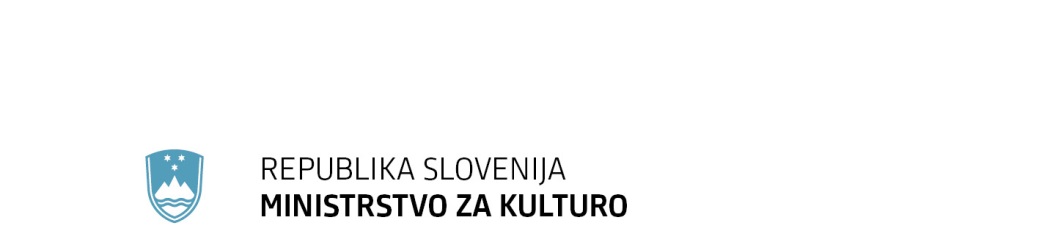 Maistrova ulica 10, 1000 Ljubljana			T: 01 369 59 00		F: 01 369 59 01		E: gp.mk@gov.si		www.mk.gov.siPRILOGE:predlog sklepa Vlade Republike Slovenije (priloga 1),predlog Zakona o spremembah Zakona o Prešernovi nagradi (priloga 2)PRILOGA 1Številka:Ljubljana, Na podlagi drugega odstavka 2. člena Zakona o Vladi Republike Slovenije (Uradni list RS, št. 24/05 – uradno prečiščeno besedilo, 109/08, 38/10 – ZUKN, 8/12, 21/13, 47/13 – ZDU-1G, 65/14, 55/17 in 163/22) je Vlada Republike Slovenije na __. seji dne __. __. ____ sprejela naslednjiS K L E P:Vlada Republike Slovenije je določila besedilo predloga Zakona o spremembah Zakona o Prešernovi nagradi in ga pošlje v obravnavo Državnemu zboru po skrajšanem postopku.Barbara Kolenko Helblgeneralna sekretarkaPRILOGA:predlog Zakona o spremembah Zakona o Prešernovi nagradiPrejmejo:Državni zbor Republike Slovenije, Šubičeva 4, Ljubljana,Ministrstvo za kulturo Republike Slovenije, Maistrova ulica 10, Ljubljana,Služba Vlade Republike Slovenije za zakonodajo, Mestni trg 4, Ljubljana.PRILOGA 2EVA 2023-3340-0013dr. Asta Vrečko, ministrica,mag. Marko Rusjan, državni sekretar.BESEDILO ČLENOVčlenV Zakonu o Prešernovi nagradi (Uradni list RS, št. 54/17) se v 7. členu četrti odstavek spremeni tako, da se glasi:»(4) Proslava v počastitev slovenskega kulturnega praznika je slovesen dogodek v počastitev umetniške ustvarjalnosti in kulture. Organizacijo proslave, vključno z izborom avtorjev, v skladu s sklepom, ki določa protokolarna pravila, usklajuje Koordinacijski odbor za državne proslave in prireditve.«členV 11. členu se prvi odstavek spremeni tako, da se glasi:»(1) Prešernov sklad ima statut, ki podrobneje določa:– pravice in dolžnosti ter način dela in odločanja upravnega odbora,– način oblikovanja strokovnih komisij in področja njihovega dela,– postopek predlaganja kandidatov za nagrade in odločanja o podelitvi nagrad,– izročitelja nagrad v okviru proslave ter– način zagotavljanja obveščanja javnosti o nagradah in nagrajencih.«.PREHODNA IN KONČNA DOLOČBAčlenUpravni odbor Prešernovega sklada uskladi Statut Prešernovega sklada (Uradni list RS, št. 66/18) s spremenjenim prvim odstavkom 11. člena zakona najpozneje v štirih mesecih od uveljavitve tega zakona.členTa zakon začne veljati petnajsti dan po objavi v Uradnem listu Republike Slovenije.OBRAZLOŽITEV POSAMEZNIH ČLENOVObrazložitev k 1. členu:S spremenjenim 7. členom ZPreN-1 se pristojnost usklajevanja organizacije proslave, vključno z izborom avtorjev, prenese na Koordinacijski odbor za državne proslave in prireditve, s čimer bo način organizacije proslave ob slovenskem kulturnem prazniku izenačen z organizacijo vseh drugih državnih proslav in prireditev. Proslava ob slovenskem kulturnem prazniku je namreč edina, katere priprava in izvedba ni v celoti v pristojnosti Koordinacijskega odbora za državne proslave in prireditve, ki razpolaga s potrebnimi produkcijskimi zmogljivostmi in znanji za njihovo izvedbo.Obrazložitev k 2. členu:S spremembo 11. člena ZPreN-1 se vsebina Statuta Prešernovega sklada opredeljuje nekoliko drugače kot do zdaj. Ker se bo pristojnost usklajevanja organizacije proslave, vključno z izborom avtorjev, prenesla na Koordinacijski odbor za državne proslave in prireditve, statut ne bo več določal načina podelitve nagrad in načina izvedbe osrednje proslave v počastitev slovenskega kulturnega praznika.Obrazložitev k 3. členu:Ta člen določa obveznost upravnega odbora, da v štirih mesecih od uveljavitve tega zakona uskladi Statut Prešernovega sklada s spremenjenim prvim odstavkom 11. člena zakona.Obrazložitev k 4. členu:Ta člen določa začetek veljavnosti tega zakona, in sicer petnajsti dan po objavi v Uradnem listu Republike Slovenije.BESEDILO ČLENOV, KI SE SPREMINJATA7. člen(1) Upravni odbor vsako leto objavi javni poziv k podaji predlogov za podelitev nagrad do konca marca v tekočem letu za naslednje leto.(2) Kandidate za Prešernovo nagrado in nagrado Prešernovega sklada lahko predlagajo fizične osebe in pravne osebe, ki delujejo na področju kulture.(3) Nagrade podeljuje upravni odbor na osrednji proslavi v počastitev slovenskega kulturnega praznika.(4) Proslava v počastitev slovenskega kulturnega praznika je slovesen dogodek v počastitev umetniški ustvarjalnosti in kulturi. Upravni odbor v skladu s statutom izbere scenarista in režiserja proslave. Z izbranim scenaristom in režiserjem sklene pogodbo ministrstvo, pristojno za kulturo.(5) Prejemnike Prešernovih nagrad in nagrad Prešernovega sklada upravni odbor predstavi javnosti praviloma 3. decembra oziroma dva meseca pred podelitvijo nagrad.11. člen(1) Prešernov sklad ima statut, ki podrobneje določa:- pravice in dolžnosti ter način dela in odločanja upravnega odbora,- način oblikovanja strokovnih komisij in področja njihovega dela,- postopek predlaganja kandidatov za nagrade in odločanja o podelitvi nagrad,- način podelitve nagrad,- način izvedbe osrednje proslave v počastitev slovenskega kulturnega praznika ter- način zagotavljanja javnosti.(2) Statut sprejme upravni odbor v soglasju z vlado in se objavi v Uradnem listu Republike Slovenije.V. PREDLOG, DA SE PREDLOG ZAKONA OBRAVNAVA PO NUJNEM OZIROMA SKRAJŠANEM POSTOPKU: DA. Predlagana sta obravnava in sprejetje po skrajšanem postopku, saj gre za manj zahtevne spremembe zakona.Številka: 0070-7/2023Številka: 0070-7/2023Številka: 0070-7/2023Številka: 0070-7/2023Številka: 0070-7/2023Številka: 0070-7/2023Številka: 0070-7/2023Ljubljana, 21. 11. 2023Ljubljana, 21. 11. 2023Ljubljana, 21. 11. 2023Ljubljana, 21. 11. 2023Ljubljana, 21. 11. 2023Ljubljana, 21. 11. 2023Ljubljana, 21. 11. 2023EVA 2023-3340-0013EVA 2023-3340-0013EVA 2023-3340-0013EVA 2023-3340-0013EVA 2023-3340-0013EVA 2023-3340-0013EVA 2023-3340-0013GENERALNI SEKRETARIAT VLADE REPUBLIKE SLOVENIJEGp.gs@gov.siGENERALNI SEKRETARIAT VLADE REPUBLIKE SLOVENIJEGp.gs@gov.siGENERALNI SEKRETARIAT VLADE REPUBLIKE SLOVENIJEGp.gs@gov.siGENERALNI SEKRETARIAT VLADE REPUBLIKE SLOVENIJEGp.gs@gov.siGENERALNI SEKRETARIAT VLADE REPUBLIKE SLOVENIJEGp.gs@gov.siGENERALNI SEKRETARIAT VLADE REPUBLIKE SLOVENIJEGp.gs@gov.siGENERALNI SEKRETARIAT VLADE REPUBLIKE SLOVENIJEGp.gs@gov.siZADEVA: Zakon o spremembah Zakona o Prešernovi nagradi – predlog za obravnavoZADEVA: Zakon o spremembah Zakona o Prešernovi nagradi – predlog za obravnavoZADEVA: Zakon o spremembah Zakona o Prešernovi nagradi – predlog za obravnavoZADEVA: Zakon o spremembah Zakona o Prešernovi nagradi – predlog za obravnavoZADEVA: Zakon o spremembah Zakona o Prešernovi nagradi – predlog za obravnavoZADEVA: Zakon o spremembah Zakona o Prešernovi nagradi – predlog za obravnavoZADEVA: Zakon o spremembah Zakona o Prešernovi nagradi – predlog za obravnavoZADEVA: Zakon o spremembah Zakona o Prešernovi nagradi – predlog za obravnavoZADEVA: Zakon o spremembah Zakona o Prešernovi nagradi – predlog za obravnavoZADEVA: Zakon o spremembah Zakona o Prešernovi nagradi – predlog za obravnavoZADEVA: Zakon o spremembah Zakona o Prešernovi nagradi – predlog za obravnavoZADEVA: Zakon o spremembah Zakona o Prešernovi nagradi – predlog za obravnavoZADEVA: Zakon o spremembah Zakona o Prešernovi nagradi – predlog za obravnavo1. Predlog sklepa vlade:1. Predlog sklepa vlade:1. Predlog sklepa vlade:1. Predlog sklepa vlade:1. Predlog sklepa vlade:1. Predlog sklepa vlade:1. Predlog sklepa vlade:1. Predlog sklepa vlade:1. Predlog sklepa vlade:1. Predlog sklepa vlade:1. Predlog sklepa vlade:1. Predlog sklepa vlade:1. Predlog sklepa vlade:Na podlagi drugega odstavka 2. člena Zakona o Vladi Republike Slovenije (Uradni list RS, št. 24/05 – uradno prečiščeno besedilo, 109/08, 38/10 – ZUKN, 8/12, 21/13, 47/13 – ZDU-1G, 65/14, 55/17 in 163/22) je Vlada Republike Slovenije na __. seji dne __. __. ____ sprejela naslednji SKLEP:Vlada Republike Slovenije je določila besedilo predloga Zakona o spremembah Zakona o Prešernovi nagradi in ga pošlje v obravnavo Državnemu zboru po skrajšanem postopku.Barbara Kolenko Helblgeneralna sekretarkaSklep prejmejo:Državni zbor Republike Slovenije,Ministrstvo za kulturo,Služba Vlade Republike Slovenije za zakonodajo.Na podlagi drugega odstavka 2. člena Zakona o Vladi Republike Slovenije (Uradni list RS, št. 24/05 – uradno prečiščeno besedilo, 109/08, 38/10 – ZUKN, 8/12, 21/13, 47/13 – ZDU-1G, 65/14, 55/17 in 163/22) je Vlada Republike Slovenije na __. seji dne __. __. ____ sprejela naslednji SKLEP:Vlada Republike Slovenije je določila besedilo predloga Zakona o spremembah Zakona o Prešernovi nagradi in ga pošlje v obravnavo Državnemu zboru po skrajšanem postopku.Barbara Kolenko Helblgeneralna sekretarkaSklep prejmejo:Državni zbor Republike Slovenije,Ministrstvo za kulturo,Služba Vlade Republike Slovenije za zakonodajo.Na podlagi drugega odstavka 2. člena Zakona o Vladi Republike Slovenije (Uradni list RS, št. 24/05 – uradno prečiščeno besedilo, 109/08, 38/10 – ZUKN, 8/12, 21/13, 47/13 – ZDU-1G, 65/14, 55/17 in 163/22) je Vlada Republike Slovenije na __. seji dne __. __. ____ sprejela naslednji SKLEP:Vlada Republike Slovenije je določila besedilo predloga Zakona o spremembah Zakona o Prešernovi nagradi in ga pošlje v obravnavo Državnemu zboru po skrajšanem postopku.Barbara Kolenko Helblgeneralna sekretarkaSklep prejmejo:Državni zbor Republike Slovenije,Ministrstvo za kulturo,Služba Vlade Republike Slovenije za zakonodajo.Na podlagi drugega odstavka 2. člena Zakona o Vladi Republike Slovenije (Uradni list RS, št. 24/05 – uradno prečiščeno besedilo, 109/08, 38/10 – ZUKN, 8/12, 21/13, 47/13 – ZDU-1G, 65/14, 55/17 in 163/22) je Vlada Republike Slovenije na __. seji dne __. __. ____ sprejela naslednji SKLEP:Vlada Republike Slovenije je določila besedilo predloga Zakona o spremembah Zakona o Prešernovi nagradi in ga pošlje v obravnavo Državnemu zboru po skrajšanem postopku.Barbara Kolenko Helblgeneralna sekretarkaSklep prejmejo:Državni zbor Republike Slovenije,Ministrstvo za kulturo,Služba Vlade Republike Slovenije za zakonodajo.Na podlagi drugega odstavka 2. člena Zakona o Vladi Republike Slovenije (Uradni list RS, št. 24/05 – uradno prečiščeno besedilo, 109/08, 38/10 – ZUKN, 8/12, 21/13, 47/13 – ZDU-1G, 65/14, 55/17 in 163/22) je Vlada Republike Slovenije na __. seji dne __. __. ____ sprejela naslednji SKLEP:Vlada Republike Slovenije je določila besedilo predloga Zakona o spremembah Zakona o Prešernovi nagradi in ga pošlje v obravnavo Državnemu zboru po skrajšanem postopku.Barbara Kolenko Helblgeneralna sekretarkaSklep prejmejo:Državni zbor Republike Slovenije,Ministrstvo za kulturo,Služba Vlade Republike Slovenije za zakonodajo.Na podlagi drugega odstavka 2. člena Zakona o Vladi Republike Slovenije (Uradni list RS, št. 24/05 – uradno prečiščeno besedilo, 109/08, 38/10 – ZUKN, 8/12, 21/13, 47/13 – ZDU-1G, 65/14, 55/17 in 163/22) je Vlada Republike Slovenije na __. seji dne __. __. ____ sprejela naslednji SKLEP:Vlada Republike Slovenije je določila besedilo predloga Zakona o spremembah Zakona o Prešernovi nagradi in ga pošlje v obravnavo Državnemu zboru po skrajšanem postopku.Barbara Kolenko Helblgeneralna sekretarkaSklep prejmejo:Državni zbor Republike Slovenije,Ministrstvo za kulturo,Služba Vlade Republike Slovenije za zakonodajo.Na podlagi drugega odstavka 2. člena Zakona o Vladi Republike Slovenije (Uradni list RS, št. 24/05 – uradno prečiščeno besedilo, 109/08, 38/10 – ZUKN, 8/12, 21/13, 47/13 – ZDU-1G, 65/14, 55/17 in 163/22) je Vlada Republike Slovenije na __. seji dne __. __. ____ sprejela naslednji SKLEP:Vlada Republike Slovenije je določila besedilo predloga Zakona o spremembah Zakona o Prešernovi nagradi in ga pošlje v obravnavo Državnemu zboru po skrajšanem postopku.Barbara Kolenko Helblgeneralna sekretarkaSklep prejmejo:Državni zbor Republike Slovenije,Ministrstvo za kulturo,Služba Vlade Republike Slovenije za zakonodajo.Na podlagi drugega odstavka 2. člena Zakona o Vladi Republike Slovenije (Uradni list RS, št. 24/05 – uradno prečiščeno besedilo, 109/08, 38/10 – ZUKN, 8/12, 21/13, 47/13 – ZDU-1G, 65/14, 55/17 in 163/22) je Vlada Republike Slovenije na __. seji dne __. __. ____ sprejela naslednji SKLEP:Vlada Republike Slovenije je določila besedilo predloga Zakona o spremembah Zakona o Prešernovi nagradi in ga pošlje v obravnavo Državnemu zboru po skrajšanem postopku.Barbara Kolenko Helblgeneralna sekretarkaSklep prejmejo:Državni zbor Republike Slovenije,Ministrstvo za kulturo,Služba Vlade Republike Slovenije za zakonodajo.Na podlagi drugega odstavka 2. člena Zakona o Vladi Republike Slovenije (Uradni list RS, št. 24/05 – uradno prečiščeno besedilo, 109/08, 38/10 – ZUKN, 8/12, 21/13, 47/13 – ZDU-1G, 65/14, 55/17 in 163/22) je Vlada Republike Slovenije na __. seji dne __. __. ____ sprejela naslednji SKLEP:Vlada Republike Slovenije je določila besedilo predloga Zakona o spremembah Zakona o Prešernovi nagradi in ga pošlje v obravnavo Državnemu zboru po skrajšanem postopku.Barbara Kolenko Helblgeneralna sekretarkaSklep prejmejo:Državni zbor Republike Slovenije,Ministrstvo za kulturo,Služba Vlade Republike Slovenije za zakonodajo.Na podlagi drugega odstavka 2. člena Zakona o Vladi Republike Slovenije (Uradni list RS, št. 24/05 – uradno prečiščeno besedilo, 109/08, 38/10 – ZUKN, 8/12, 21/13, 47/13 – ZDU-1G, 65/14, 55/17 in 163/22) je Vlada Republike Slovenije na __. seji dne __. __. ____ sprejela naslednji SKLEP:Vlada Republike Slovenije je določila besedilo predloga Zakona o spremembah Zakona o Prešernovi nagradi in ga pošlje v obravnavo Državnemu zboru po skrajšanem postopku.Barbara Kolenko Helblgeneralna sekretarkaSklep prejmejo:Državni zbor Republike Slovenije,Ministrstvo za kulturo,Služba Vlade Republike Slovenije za zakonodajo.Na podlagi drugega odstavka 2. člena Zakona o Vladi Republike Slovenije (Uradni list RS, št. 24/05 – uradno prečiščeno besedilo, 109/08, 38/10 – ZUKN, 8/12, 21/13, 47/13 – ZDU-1G, 65/14, 55/17 in 163/22) je Vlada Republike Slovenije na __. seji dne __. __. ____ sprejela naslednji SKLEP:Vlada Republike Slovenije je določila besedilo predloga Zakona o spremembah Zakona o Prešernovi nagradi in ga pošlje v obravnavo Državnemu zboru po skrajšanem postopku.Barbara Kolenko Helblgeneralna sekretarkaSklep prejmejo:Državni zbor Republike Slovenije,Ministrstvo za kulturo,Služba Vlade Republike Slovenije za zakonodajo.Na podlagi drugega odstavka 2. člena Zakona o Vladi Republike Slovenije (Uradni list RS, št. 24/05 – uradno prečiščeno besedilo, 109/08, 38/10 – ZUKN, 8/12, 21/13, 47/13 – ZDU-1G, 65/14, 55/17 in 163/22) je Vlada Republike Slovenije na __. seji dne __. __. ____ sprejela naslednji SKLEP:Vlada Republike Slovenije je določila besedilo predloga Zakona o spremembah Zakona o Prešernovi nagradi in ga pošlje v obravnavo Državnemu zboru po skrajšanem postopku.Barbara Kolenko Helblgeneralna sekretarkaSklep prejmejo:Državni zbor Republike Slovenije,Ministrstvo za kulturo,Služba Vlade Republike Slovenije za zakonodajo.Na podlagi drugega odstavka 2. člena Zakona o Vladi Republike Slovenije (Uradni list RS, št. 24/05 – uradno prečiščeno besedilo, 109/08, 38/10 – ZUKN, 8/12, 21/13, 47/13 – ZDU-1G, 65/14, 55/17 in 163/22) je Vlada Republike Slovenije na __. seji dne __. __. ____ sprejela naslednji SKLEP:Vlada Republike Slovenije je določila besedilo predloga Zakona o spremembah Zakona o Prešernovi nagradi in ga pošlje v obravnavo Državnemu zboru po skrajšanem postopku.Barbara Kolenko Helblgeneralna sekretarkaSklep prejmejo:Državni zbor Republike Slovenije,Ministrstvo za kulturo,Služba Vlade Republike Slovenije za zakonodajo.2. Predlog za obravnavo predloga zakona po nujnem ali skrajšanem postopku v državnem zboru z obrazložitvijo razlogov:DA. Predlagana sta obravnava in sprejetje po skrajšanem zakonodajnem postopku, saj gre za manj zahtevne spremembe zakona.2. Predlog za obravnavo predloga zakona po nujnem ali skrajšanem postopku v državnem zboru z obrazložitvijo razlogov:DA. Predlagana sta obravnava in sprejetje po skrajšanem zakonodajnem postopku, saj gre za manj zahtevne spremembe zakona.2. Predlog za obravnavo predloga zakona po nujnem ali skrajšanem postopku v državnem zboru z obrazložitvijo razlogov:DA. Predlagana sta obravnava in sprejetje po skrajšanem zakonodajnem postopku, saj gre za manj zahtevne spremembe zakona.2. Predlog za obravnavo predloga zakona po nujnem ali skrajšanem postopku v državnem zboru z obrazložitvijo razlogov:DA. Predlagana sta obravnava in sprejetje po skrajšanem zakonodajnem postopku, saj gre za manj zahtevne spremembe zakona.2. Predlog za obravnavo predloga zakona po nujnem ali skrajšanem postopku v državnem zboru z obrazložitvijo razlogov:DA. Predlagana sta obravnava in sprejetje po skrajšanem zakonodajnem postopku, saj gre za manj zahtevne spremembe zakona.2. Predlog za obravnavo predloga zakona po nujnem ali skrajšanem postopku v državnem zboru z obrazložitvijo razlogov:DA. Predlagana sta obravnava in sprejetje po skrajšanem zakonodajnem postopku, saj gre za manj zahtevne spremembe zakona.2. Predlog za obravnavo predloga zakona po nujnem ali skrajšanem postopku v državnem zboru z obrazložitvijo razlogov:DA. Predlagana sta obravnava in sprejetje po skrajšanem zakonodajnem postopku, saj gre za manj zahtevne spremembe zakona.2. Predlog za obravnavo predloga zakona po nujnem ali skrajšanem postopku v državnem zboru z obrazložitvijo razlogov:DA. Predlagana sta obravnava in sprejetje po skrajšanem zakonodajnem postopku, saj gre za manj zahtevne spremembe zakona.2. Predlog za obravnavo predloga zakona po nujnem ali skrajšanem postopku v državnem zboru z obrazložitvijo razlogov:DA. Predlagana sta obravnava in sprejetje po skrajšanem zakonodajnem postopku, saj gre za manj zahtevne spremembe zakona.2. Predlog za obravnavo predloga zakona po nujnem ali skrajšanem postopku v državnem zboru z obrazložitvijo razlogov:DA. Predlagana sta obravnava in sprejetje po skrajšanem zakonodajnem postopku, saj gre za manj zahtevne spremembe zakona.2. Predlog za obravnavo predloga zakona po nujnem ali skrajšanem postopku v državnem zboru z obrazložitvijo razlogov:DA. Predlagana sta obravnava in sprejetje po skrajšanem zakonodajnem postopku, saj gre za manj zahtevne spremembe zakona.2. Predlog za obravnavo predloga zakona po nujnem ali skrajšanem postopku v državnem zboru z obrazložitvijo razlogov:DA. Predlagana sta obravnava in sprejetje po skrajšanem zakonodajnem postopku, saj gre za manj zahtevne spremembe zakona.2. Predlog za obravnavo predloga zakona po nujnem ali skrajšanem postopku v državnem zboru z obrazložitvijo razlogov:DA. Predlagana sta obravnava in sprejetje po skrajšanem zakonodajnem postopku, saj gre za manj zahtevne spremembe zakona./////////////3.a Osebe, odgovorne za strokovno pripravo in usklajenost gradiva:3.a Osebe, odgovorne za strokovno pripravo in usklajenost gradiva:3.a Osebe, odgovorne za strokovno pripravo in usklajenost gradiva:3.a Osebe, odgovorne za strokovno pripravo in usklajenost gradiva:3.a Osebe, odgovorne za strokovno pripravo in usklajenost gradiva:3.a Osebe, odgovorne za strokovno pripravo in usklajenost gradiva:3.a Osebe, odgovorne za strokovno pripravo in usklajenost gradiva:3.a Osebe, odgovorne za strokovno pripravo in usklajenost gradiva:3.a Osebe, odgovorne za strokovno pripravo in usklajenost gradiva:3.a Osebe, odgovorne za strokovno pripravo in usklajenost gradiva:3.a Osebe, odgovorne za strokovno pripravo in usklajenost gradiva:3.a Osebe, odgovorne za strokovno pripravo in usklajenost gradiva:3.a Osebe, odgovorne za strokovno pripravo in usklajenost gradiva:mag. Marko Rusjan, državni sekretar,Kim Komljanec, sekretarka, kabinet ministrice,Mihael Štrukelj, Direktorat za ustvarjalnost Ministrstva za kulturo.mag. Marko Rusjan, državni sekretar,Kim Komljanec, sekretarka, kabinet ministrice,Mihael Štrukelj, Direktorat za ustvarjalnost Ministrstva za kulturo.mag. Marko Rusjan, državni sekretar,Kim Komljanec, sekretarka, kabinet ministrice,Mihael Štrukelj, Direktorat za ustvarjalnost Ministrstva za kulturo.mag. Marko Rusjan, državni sekretar,Kim Komljanec, sekretarka, kabinet ministrice,Mihael Štrukelj, Direktorat za ustvarjalnost Ministrstva za kulturo.mag. Marko Rusjan, državni sekretar,Kim Komljanec, sekretarka, kabinet ministrice,Mihael Štrukelj, Direktorat za ustvarjalnost Ministrstva za kulturo.mag. Marko Rusjan, državni sekretar,Kim Komljanec, sekretarka, kabinet ministrice,Mihael Štrukelj, Direktorat za ustvarjalnost Ministrstva za kulturo.mag. Marko Rusjan, državni sekretar,Kim Komljanec, sekretarka, kabinet ministrice,Mihael Štrukelj, Direktorat za ustvarjalnost Ministrstva za kulturo.mag. Marko Rusjan, državni sekretar,Kim Komljanec, sekretarka, kabinet ministrice,Mihael Štrukelj, Direktorat za ustvarjalnost Ministrstva za kulturo.mag. Marko Rusjan, državni sekretar,Kim Komljanec, sekretarka, kabinet ministrice,Mihael Štrukelj, Direktorat za ustvarjalnost Ministrstva za kulturo.mag. Marko Rusjan, državni sekretar,Kim Komljanec, sekretarka, kabinet ministrice,Mihael Štrukelj, Direktorat za ustvarjalnost Ministrstva za kulturo.mag. Marko Rusjan, državni sekretar,Kim Komljanec, sekretarka, kabinet ministrice,Mihael Štrukelj, Direktorat za ustvarjalnost Ministrstva za kulturo.mag. Marko Rusjan, državni sekretar,Kim Komljanec, sekretarka, kabinet ministrice,Mihael Štrukelj, Direktorat za ustvarjalnost Ministrstva za kulturo.mag. Marko Rusjan, državni sekretar,Kim Komljanec, sekretarka, kabinet ministrice,Mihael Štrukelj, Direktorat za ustvarjalnost Ministrstva za kulturo.3.b Zunanji strokovnjaki, ki so sodelovali pri pripravi dela ali celotnega gradiva:3.b Zunanji strokovnjaki, ki so sodelovali pri pripravi dela ali celotnega gradiva:3.b Zunanji strokovnjaki, ki so sodelovali pri pripravi dela ali celotnega gradiva:3.b Zunanji strokovnjaki, ki so sodelovali pri pripravi dela ali celotnega gradiva:3.b Zunanji strokovnjaki, ki so sodelovali pri pripravi dela ali celotnega gradiva:3.b Zunanji strokovnjaki, ki so sodelovali pri pripravi dela ali celotnega gradiva:3.b Zunanji strokovnjaki, ki so sodelovali pri pripravi dela ali celotnega gradiva:3.b Zunanji strokovnjaki, ki so sodelovali pri pripravi dela ali celotnega gradiva:3.b Zunanji strokovnjaki, ki so sodelovali pri pripravi dela ali celotnega gradiva:3.b Zunanji strokovnjaki, ki so sodelovali pri pripravi dela ali celotnega gradiva:3.b Zunanji strokovnjaki, ki so sodelovali pri pripravi dela ali celotnega gradiva:3.b Zunanji strokovnjaki, ki so sodelovali pri pripravi dela ali celotnega gradiva:3.b Zunanji strokovnjaki, ki so sodelovali pri pripravi dela ali celotnega gradiva://///////////4. Predstavniki vlade, ki bodo sodelovali pri delu državnega zbora:Dr. Asta Vrečko, ministrica,Mag. Marko Rusjan, državni sekretar4. Predstavniki vlade, ki bodo sodelovali pri delu državnega zbora:Dr. Asta Vrečko, ministrica,Mag. Marko Rusjan, državni sekretar4. Predstavniki vlade, ki bodo sodelovali pri delu državnega zbora:Dr. Asta Vrečko, ministrica,Mag. Marko Rusjan, državni sekretar4. Predstavniki vlade, ki bodo sodelovali pri delu državnega zbora:Dr. Asta Vrečko, ministrica,Mag. Marko Rusjan, državni sekretar4. Predstavniki vlade, ki bodo sodelovali pri delu državnega zbora:Dr. Asta Vrečko, ministrica,Mag. Marko Rusjan, državni sekretar4. Predstavniki vlade, ki bodo sodelovali pri delu državnega zbora:Dr. Asta Vrečko, ministrica,Mag. Marko Rusjan, državni sekretar4. Predstavniki vlade, ki bodo sodelovali pri delu državnega zbora:Dr. Asta Vrečko, ministrica,Mag. Marko Rusjan, državni sekretar4. Predstavniki vlade, ki bodo sodelovali pri delu državnega zbora:Dr. Asta Vrečko, ministrica,Mag. Marko Rusjan, državni sekretar4. Predstavniki vlade, ki bodo sodelovali pri delu državnega zbora:Dr. Asta Vrečko, ministrica,Mag. Marko Rusjan, državni sekretar4. Predstavniki vlade, ki bodo sodelovali pri delu državnega zbora:Dr. Asta Vrečko, ministrica,Mag. Marko Rusjan, državni sekretar4. Predstavniki vlade, ki bodo sodelovali pri delu državnega zbora:Dr. Asta Vrečko, ministrica,Mag. Marko Rusjan, državni sekretar4. Predstavniki vlade, ki bodo sodelovali pri delu državnega zbora:Dr. Asta Vrečko, ministrica,Mag. Marko Rusjan, državni sekretar4. Predstavniki vlade, ki bodo sodelovali pri delu državnega zbora:Dr. Asta Vrečko, ministrica,Mag. Marko Rusjan, državni sekretar/////////////5. Kratek povzetek gradiva:5. Kratek povzetek gradiva:5. Kratek povzetek gradiva:5. Kratek povzetek gradiva:5. Kratek povzetek gradiva:5. Kratek povzetek gradiva:5. Kratek povzetek gradiva:5. Kratek povzetek gradiva:5. Kratek povzetek gradiva:5. Kratek povzetek gradiva:5. Kratek povzetek gradiva:5. Kratek povzetek gradiva:5. Kratek povzetek gradiva:Z namenom, da se odločanje o vseh državnih proslavah uredi na primerljiv način, predlagana sprememba Zakona o Prešernovih nagradah predvideva, da organizacijo proslav ob slovenskem kulturnem prazniku prevzame Koordinacijski odbor za državne proslave in prireditve. Koordinacijski odbor sestavljajo predstavniki različnih vej oblasti in različnih državnih organov ter civilne družbe, s čimer so konsenzualno zastopani najrazličnejši vidiki, predvsem pa ima odbor izkušnje na področju organizacije velikih prireditev in reden stik z dogajanjem. Če naj bodo proslave uspešne, je pomembno tvorno sodelovanje z avtorji od začetka njihovega snovanja, saj se le tako lahko zagotovi, da bo umetniški program kvaliteten, realno izvedljiv, zanimiv za dovolj širok krog občinstva in tudi finančno smotrn. Koordinacijski odbor razpolaga s potrebnimi produkcijskimi zmogljivostmi in znanji, da to izpelje.Z namenom, da se odločanje o vseh državnih proslavah uredi na primerljiv način, predlagana sprememba Zakona o Prešernovih nagradah predvideva, da organizacijo proslav ob slovenskem kulturnem prazniku prevzame Koordinacijski odbor za državne proslave in prireditve. Koordinacijski odbor sestavljajo predstavniki različnih vej oblasti in različnih državnih organov ter civilne družbe, s čimer so konsenzualno zastopani najrazličnejši vidiki, predvsem pa ima odbor izkušnje na področju organizacije velikih prireditev in reden stik z dogajanjem. Če naj bodo proslave uspešne, je pomembno tvorno sodelovanje z avtorji od začetka njihovega snovanja, saj se le tako lahko zagotovi, da bo umetniški program kvaliteten, realno izvedljiv, zanimiv za dovolj širok krog občinstva in tudi finančno smotrn. Koordinacijski odbor razpolaga s potrebnimi produkcijskimi zmogljivostmi in znanji, da to izpelje.Z namenom, da se odločanje o vseh državnih proslavah uredi na primerljiv način, predlagana sprememba Zakona o Prešernovih nagradah predvideva, da organizacijo proslav ob slovenskem kulturnem prazniku prevzame Koordinacijski odbor za državne proslave in prireditve. Koordinacijski odbor sestavljajo predstavniki različnih vej oblasti in različnih državnih organov ter civilne družbe, s čimer so konsenzualno zastopani najrazličnejši vidiki, predvsem pa ima odbor izkušnje na področju organizacije velikih prireditev in reden stik z dogajanjem. Če naj bodo proslave uspešne, je pomembno tvorno sodelovanje z avtorji od začetka njihovega snovanja, saj se le tako lahko zagotovi, da bo umetniški program kvaliteten, realno izvedljiv, zanimiv za dovolj širok krog občinstva in tudi finančno smotrn. Koordinacijski odbor razpolaga s potrebnimi produkcijskimi zmogljivostmi in znanji, da to izpelje.Z namenom, da se odločanje o vseh državnih proslavah uredi na primerljiv način, predlagana sprememba Zakona o Prešernovih nagradah predvideva, da organizacijo proslav ob slovenskem kulturnem prazniku prevzame Koordinacijski odbor za državne proslave in prireditve. Koordinacijski odbor sestavljajo predstavniki različnih vej oblasti in različnih državnih organov ter civilne družbe, s čimer so konsenzualno zastopani najrazličnejši vidiki, predvsem pa ima odbor izkušnje na področju organizacije velikih prireditev in reden stik z dogajanjem. Če naj bodo proslave uspešne, je pomembno tvorno sodelovanje z avtorji od začetka njihovega snovanja, saj se le tako lahko zagotovi, da bo umetniški program kvaliteten, realno izvedljiv, zanimiv za dovolj širok krog občinstva in tudi finančno smotrn. Koordinacijski odbor razpolaga s potrebnimi produkcijskimi zmogljivostmi in znanji, da to izpelje.Z namenom, da se odločanje o vseh državnih proslavah uredi na primerljiv način, predlagana sprememba Zakona o Prešernovih nagradah predvideva, da organizacijo proslav ob slovenskem kulturnem prazniku prevzame Koordinacijski odbor za državne proslave in prireditve. Koordinacijski odbor sestavljajo predstavniki različnih vej oblasti in različnih državnih organov ter civilne družbe, s čimer so konsenzualno zastopani najrazličnejši vidiki, predvsem pa ima odbor izkušnje na področju organizacije velikih prireditev in reden stik z dogajanjem. Če naj bodo proslave uspešne, je pomembno tvorno sodelovanje z avtorji od začetka njihovega snovanja, saj se le tako lahko zagotovi, da bo umetniški program kvaliteten, realno izvedljiv, zanimiv za dovolj širok krog občinstva in tudi finančno smotrn. Koordinacijski odbor razpolaga s potrebnimi produkcijskimi zmogljivostmi in znanji, da to izpelje.Z namenom, da se odločanje o vseh državnih proslavah uredi na primerljiv način, predlagana sprememba Zakona o Prešernovih nagradah predvideva, da organizacijo proslav ob slovenskem kulturnem prazniku prevzame Koordinacijski odbor za državne proslave in prireditve. Koordinacijski odbor sestavljajo predstavniki različnih vej oblasti in različnih državnih organov ter civilne družbe, s čimer so konsenzualno zastopani najrazličnejši vidiki, predvsem pa ima odbor izkušnje na področju organizacije velikih prireditev in reden stik z dogajanjem. Če naj bodo proslave uspešne, je pomembno tvorno sodelovanje z avtorji od začetka njihovega snovanja, saj se le tako lahko zagotovi, da bo umetniški program kvaliteten, realno izvedljiv, zanimiv za dovolj širok krog občinstva in tudi finančno smotrn. Koordinacijski odbor razpolaga s potrebnimi produkcijskimi zmogljivostmi in znanji, da to izpelje.Z namenom, da se odločanje o vseh državnih proslavah uredi na primerljiv način, predlagana sprememba Zakona o Prešernovih nagradah predvideva, da organizacijo proslav ob slovenskem kulturnem prazniku prevzame Koordinacijski odbor za državne proslave in prireditve. Koordinacijski odbor sestavljajo predstavniki različnih vej oblasti in različnih državnih organov ter civilne družbe, s čimer so konsenzualno zastopani najrazličnejši vidiki, predvsem pa ima odbor izkušnje na področju organizacije velikih prireditev in reden stik z dogajanjem. Če naj bodo proslave uspešne, je pomembno tvorno sodelovanje z avtorji od začetka njihovega snovanja, saj se le tako lahko zagotovi, da bo umetniški program kvaliteten, realno izvedljiv, zanimiv za dovolj širok krog občinstva in tudi finančno smotrn. Koordinacijski odbor razpolaga s potrebnimi produkcijskimi zmogljivostmi in znanji, da to izpelje.Z namenom, da se odločanje o vseh državnih proslavah uredi na primerljiv način, predlagana sprememba Zakona o Prešernovih nagradah predvideva, da organizacijo proslav ob slovenskem kulturnem prazniku prevzame Koordinacijski odbor za državne proslave in prireditve. Koordinacijski odbor sestavljajo predstavniki različnih vej oblasti in različnih državnih organov ter civilne družbe, s čimer so konsenzualno zastopani najrazličnejši vidiki, predvsem pa ima odbor izkušnje na področju organizacije velikih prireditev in reden stik z dogajanjem. Če naj bodo proslave uspešne, je pomembno tvorno sodelovanje z avtorji od začetka njihovega snovanja, saj se le tako lahko zagotovi, da bo umetniški program kvaliteten, realno izvedljiv, zanimiv za dovolj širok krog občinstva in tudi finančno smotrn. Koordinacijski odbor razpolaga s potrebnimi produkcijskimi zmogljivostmi in znanji, da to izpelje.Z namenom, da se odločanje o vseh državnih proslavah uredi na primerljiv način, predlagana sprememba Zakona o Prešernovih nagradah predvideva, da organizacijo proslav ob slovenskem kulturnem prazniku prevzame Koordinacijski odbor za državne proslave in prireditve. Koordinacijski odbor sestavljajo predstavniki različnih vej oblasti in različnih državnih organov ter civilne družbe, s čimer so konsenzualno zastopani najrazličnejši vidiki, predvsem pa ima odbor izkušnje na področju organizacije velikih prireditev in reden stik z dogajanjem. Če naj bodo proslave uspešne, je pomembno tvorno sodelovanje z avtorji od začetka njihovega snovanja, saj se le tako lahko zagotovi, da bo umetniški program kvaliteten, realno izvedljiv, zanimiv za dovolj širok krog občinstva in tudi finančno smotrn. Koordinacijski odbor razpolaga s potrebnimi produkcijskimi zmogljivostmi in znanji, da to izpelje.Z namenom, da se odločanje o vseh državnih proslavah uredi na primerljiv način, predlagana sprememba Zakona o Prešernovih nagradah predvideva, da organizacijo proslav ob slovenskem kulturnem prazniku prevzame Koordinacijski odbor za državne proslave in prireditve. Koordinacijski odbor sestavljajo predstavniki različnih vej oblasti in različnih državnih organov ter civilne družbe, s čimer so konsenzualno zastopani najrazličnejši vidiki, predvsem pa ima odbor izkušnje na področju organizacije velikih prireditev in reden stik z dogajanjem. Če naj bodo proslave uspešne, je pomembno tvorno sodelovanje z avtorji od začetka njihovega snovanja, saj se le tako lahko zagotovi, da bo umetniški program kvaliteten, realno izvedljiv, zanimiv za dovolj širok krog občinstva in tudi finančno smotrn. Koordinacijski odbor razpolaga s potrebnimi produkcijskimi zmogljivostmi in znanji, da to izpelje.Z namenom, da se odločanje o vseh državnih proslavah uredi na primerljiv način, predlagana sprememba Zakona o Prešernovih nagradah predvideva, da organizacijo proslav ob slovenskem kulturnem prazniku prevzame Koordinacijski odbor za državne proslave in prireditve. Koordinacijski odbor sestavljajo predstavniki različnih vej oblasti in različnih državnih organov ter civilne družbe, s čimer so konsenzualno zastopani najrazličnejši vidiki, predvsem pa ima odbor izkušnje na področju organizacije velikih prireditev in reden stik z dogajanjem. Če naj bodo proslave uspešne, je pomembno tvorno sodelovanje z avtorji od začetka njihovega snovanja, saj se le tako lahko zagotovi, da bo umetniški program kvaliteten, realno izvedljiv, zanimiv za dovolj širok krog občinstva in tudi finančno smotrn. Koordinacijski odbor razpolaga s potrebnimi produkcijskimi zmogljivostmi in znanji, da to izpelje.Z namenom, da se odločanje o vseh državnih proslavah uredi na primerljiv način, predlagana sprememba Zakona o Prešernovih nagradah predvideva, da organizacijo proslav ob slovenskem kulturnem prazniku prevzame Koordinacijski odbor za državne proslave in prireditve. Koordinacijski odbor sestavljajo predstavniki različnih vej oblasti in različnih državnih organov ter civilne družbe, s čimer so konsenzualno zastopani najrazličnejši vidiki, predvsem pa ima odbor izkušnje na področju organizacije velikih prireditev in reden stik z dogajanjem. Če naj bodo proslave uspešne, je pomembno tvorno sodelovanje z avtorji od začetka njihovega snovanja, saj se le tako lahko zagotovi, da bo umetniški program kvaliteten, realno izvedljiv, zanimiv za dovolj širok krog občinstva in tudi finančno smotrn. Koordinacijski odbor razpolaga s potrebnimi produkcijskimi zmogljivostmi in znanji, da to izpelje.Z namenom, da se odločanje o vseh državnih proslavah uredi na primerljiv način, predlagana sprememba Zakona o Prešernovih nagradah predvideva, da organizacijo proslav ob slovenskem kulturnem prazniku prevzame Koordinacijski odbor za državne proslave in prireditve. Koordinacijski odbor sestavljajo predstavniki različnih vej oblasti in različnih državnih organov ter civilne družbe, s čimer so konsenzualno zastopani najrazličnejši vidiki, predvsem pa ima odbor izkušnje na področju organizacije velikih prireditev in reden stik z dogajanjem. Če naj bodo proslave uspešne, je pomembno tvorno sodelovanje z avtorji od začetka njihovega snovanja, saj se le tako lahko zagotovi, da bo umetniški program kvaliteten, realno izvedljiv, zanimiv za dovolj širok krog občinstva in tudi finančno smotrn. Koordinacijski odbor razpolaga s potrebnimi produkcijskimi zmogljivostmi in znanji, da to izpelje.6. Presoja posledic za:6. Presoja posledic za:6. Presoja posledic za:6. Presoja posledic za:6. Presoja posledic za:6. Presoja posledic za:6. Presoja posledic za:6. Presoja posledic za:6. Presoja posledic za:6. Presoja posledic za:6. Presoja posledic za:6. Presoja posledic za:6. Presoja posledic za:a)javnofinančna sredstva nad 40.000 EUR v tekočem in naslednjih treh letihjavnofinančna sredstva nad 40.000 EUR v tekočem in naslednjih treh letihjavnofinančna sredstva nad 40.000 EUR v tekočem in naslednjih treh letihjavnofinančna sredstva nad 40.000 EUR v tekočem in naslednjih treh letihjavnofinančna sredstva nad 40.000 EUR v tekočem in naslednjih treh letihjavnofinančna sredstva nad 40.000 EUR v tekočem in naslednjih treh letihjavnofinančna sredstva nad 40.000 EUR v tekočem in naslednjih treh letihjavnofinančna sredstva nad 40.000 EUR v tekočem in naslednjih treh letihjavnofinančna sredstva nad 40.000 EUR v tekočem in naslednjih treh letihNENENEb)usklajenost slovenskega pravnega reda s pravnim redom Evropske unijeusklajenost slovenskega pravnega reda s pravnim redom Evropske unijeusklajenost slovenskega pravnega reda s pravnim redom Evropske unijeusklajenost slovenskega pravnega reda s pravnim redom Evropske unijeusklajenost slovenskega pravnega reda s pravnim redom Evropske unijeusklajenost slovenskega pravnega reda s pravnim redom Evropske unijeusklajenost slovenskega pravnega reda s pravnim redom Evropske unijeusklajenost slovenskega pravnega reda s pravnim redom Evropske unijeusklajenost slovenskega pravnega reda s pravnim redom Evropske unijeNENENEc)administrativne poslediceadministrativne poslediceadministrativne poslediceadministrativne poslediceadministrativne poslediceadministrativne poslediceadministrativne poslediceadministrativne poslediceadministrativne poslediceNENENEč)gospodarstvo, zlasti mala in srednja podjetja ter konkurenčnost podjetijgospodarstvo, zlasti mala in srednja podjetja ter konkurenčnost podjetijgospodarstvo, zlasti mala in srednja podjetja ter konkurenčnost podjetijgospodarstvo, zlasti mala in srednja podjetja ter konkurenčnost podjetijgospodarstvo, zlasti mala in srednja podjetja ter konkurenčnost podjetijgospodarstvo, zlasti mala in srednja podjetja ter konkurenčnost podjetijgospodarstvo, zlasti mala in srednja podjetja ter konkurenčnost podjetijgospodarstvo, zlasti mala in srednja podjetja ter konkurenčnost podjetijgospodarstvo, zlasti mala in srednja podjetja ter konkurenčnost podjetijNENENEd)okolje, vključno s prostorskimi in varstvenimi vidikiokolje, vključno s prostorskimi in varstvenimi vidikiokolje, vključno s prostorskimi in varstvenimi vidikiokolje, vključno s prostorskimi in varstvenimi vidikiokolje, vključno s prostorskimi in varstvenimi vidikiokolje, vključno s prostorskimi in varstvenimi vidikiokolje, vključno s prostorskimi in varstvenimi vidikiokolje, vključno s prostorskimi in varstvenimi vidikiokolje, vključno s prostorskimi in varstvenimi vidikiNENENEe)socialno področjesocialno področjesocialno področjesocialno področjesocialno področjesocialno področjesocialno področjesocialno področjesocialno področjeNENENEf)dokumente razvojnega načrtovanja:nacionalne dokumente razvojnega načrtovanjarazvojne politike na ravni programov po strukturi razvojne klasifikacije programskega proračunarazvojne dokumente Evropske unije in mednarodnih organizacijdokumente razvojnega načrtovanja:nacionalne dokumente razvojnega načrtovanjarazvojne politike na ravni programov po strukturi razvojne klasifikacije programskega proračunarazvojne dokumente Evropske unije in mednarodnih organizacijdokumente razvojnega načrtovanja:nacionalne dokumente razvojnega načrtovanjarazvojne politike na ravni programov po strukturi razvojne klasifikacije programskega proračunarazvojne dokumente Evropske unije in mednarodnih organizacijdokumente razvojnega načrtovanja:nacionalne dokumente razvojnega načrtovanjarazvojne politike na ravni programov po strukturi razvojne klasifikacije programskega proračunarazvojne dokumente Evropske unije in mednarodnih organizacijdokumente razvojnega načrtovanja:nacionalne dokumente razvojnega načrtovanjarazvojne politike na ravni programov po strukturi razvojne klasifikacije programskega proračunarazvojne dokumente Evropske unije in mednarodnih organizacijdokumente razvojnega načrtovanja:nacionalne dokumente razvojnega načrtovanjarazvojne politike na ravni programov po strukturi razvojne klasifikacije programskega proračunarazvojne dokumente Evropske unije in mednarodnih organizacijdokumente razvojnega načrtovanja:nacionalne dokumente razvojnega načrtovanjarazvojne politike na ravni programov po strukturi razvojne klasifikacije programskega proračunarazvojne dokumente Evropske unije in mednarodnih organizacijdokumente razvojnega načrtovanja:nacionalne dokumente razvojnega načrtovanjarazvojne politike na ravni programov po strukturi razvojne klasifikacije programskega proračunarazvojne dokumente Evropske unije in mednarodnih organizacijdokumente razvojnega načrtovanja:nacionalne dokumente razvojnega načrtovanjarazvojne politike na ravni programov po strukturi razvojne klasifikacije programskega proračunarazvojne dokumente Evropske unije in mednarodnih organizacijNENENE7.a Predstavitev ocene finančnih posledic nad 40.000 EUR:(Samo če izberete DA pod točko 6.a.)7.a Predstavitev ocene finančnih posledic nad 40.000 EUR:(Samo če izberete DA pod točko 6.a.)7.a Predstavitev ocene finančnih posledic nad 40.000 EUR:(Samo če izberete DA pod točko 6.a.)7.a Predstavitev ocene finančnih posledic nad 40.000 EUR:(Samo če izberete DA pod točko 6.a.)7.a Predstavitev ocene finančnih posledic nad 40.000 EUR:(Samo če izberete DA pod točko 6.a.)7.a Predstavitev ocene finančnih posledic nad 40.000 EUR:(Samo če izberete DA pod točko 6.a.)7.a Predstavitev ocene finančnih posledic nad 40.000 EUR:(Samo če izberete DA pod točko 6.a.)7.a Predstavitev ocene finančnih posledic nad 40.000 EUR:(Samo če izberete DA pod točko 6.a.)7.a Predstavitev ocene finančnih posledic nad 40.000 EUR:(Samo če izberete DA pod točko 6.a.)7.a Predstavitev ocene finančnih posledic nad 40.000 EUR:(Samo če izberete DA pod točko 6.a.)7.a Predstavitev ocene finančnih posledic nad 40.000 EUR:(Samo če izberete DA pod točko 6.a.)7.a Predstavitev ocene finančnih posledic nad 40.000 EUR:(Samo če izberete DA pod točko 6.a.)7.a Predstavitev ocene finančnih posledic nad 40.000 EUR:(Samo če izberete DA pod točko 6.a.)I. Ocena finančnih posledic, ki niso načrtovane v sprejetem proračunuI. Ocena finančnih posledic, ki niso načrtovane v sprejetem proračunuI. Ocena finančnih posledic, ki niso načrtovane v sprejetem proračunuI. Ocena finančnih posledic, ki niso načrtovane v sprejetem proračunuI. Ocena finančnih posledic, ki niso načrtovane v sprejetem proračunuI. Ocena finančnih posledic, ki niso načrtovane v sprejetem proračunuI. Ocena finančnih posledic, ki niso načrtovane v sprejetem proračunuI. Ocena finančnih posledic, ki niso načrtovane v sprejetem proračunuI. Ocena finančnih posledic, ki niso načrtovane v sprejetem proračunuI. Ocena finančnih posledic, ki niso načrtovane v sprejetem proračunuI. Ocena finančnih posledic, ki niso načrtovane v sprejetem proračunuI. Ocena finančnih posledic, ki niso načrtovane v sprejetem proračunuI. Ocena finančnih posledic, ki niso načrtovane v sprejetem proračunuTekoče leto (t)Tekoče leto (t)t + 1t + 2t + 2t + 2t + 2t + 2t + 3Predvideno povečanje (+) ali zmanjšanje (–) prihodkov državnega proračuna Predvideno povečanje (+) ali zmanjšanje (–) prihodkov državnega proračuna Predvideno povečanje (+) ali zmanjšanje (–) prihodkov državnega proračuna Predvideno povečanje (+) ali zmanjšanje (–) prihodkov državnega proračuna Predvideno povečanje (+) ali zmanjšanje (–) prihodkov občinskih proračunov Predvideno povečanje (+) ali zmanjšanje (–) prihodkov občinskih proračunov Predvideno povečanje (+) ali zmanjšanje (–) prihodkov občinskih proračunov Predvideno povečanje (+) ali zmanjšanje (–) prihodkov občinskih proračunov Predvideno povečanje (+) ali zmanjšanje (–) odhodkov državnega proračuna Predvideno povečanje (+) ali zmanjšanje (–) odhodkov državnega proračuna Predvideno povečanje (+) ali zmanjšanje (–) odhodkov državnega proračuna Predvideno povečanje (+) ali zmanjšanje (–) odhodkov državnega proračuna Predvideno povečanje (+) ali zmanjšanje (–) odhodkov občinskih proračunovPredvideno povečanje (+) ali zmanjšanje (–) odhodkov občinskih proračunovPredvideno povečanje (+) ali zmanjšanje (–) odhodkov občinskih proračunovPredvideno povečanje (+) ali zmanjšanje (–) odhodkov občinskih proračunovPredvideno povečanje (+) ali zmanjšanje (–) obveznosti za druga javnofinančna sredstvaPredvideno povečanje (+) ali zmanjšanje (–) obveznosti za druga javnofinančna sredstvaPredvideno povečanje (+) ali zmanjšanje (–) obveznosti za druga javnofinančna sredstvaPredvideno povečanje (+) ali zmanjšanje (–) obveznosti za druga javnofinančna sredstvaII. Finančne posledice za državni proračunII. Finančne posledice za državni proračunII. Finančne posledice za državni proračunII. Finančne posledice za državni proračunII. Finančne posledice za državni proračunII. Finančne posledice za državni proračunII. Finančne posledice za državni proračunII. Finančne posledice za državni proračunII. Finančne posledice za državni proračunII. Finančne posledice za državni proračunII. Finančne posledice za državni proračunII. Finančne posledice za državni proračunII. Finančne posledice za državni proračunII.a Pravice porabe za izvedbo predlaganih rešitev so zagotovljene:II.a Pravice porabe za izvedbo predlaganih rešitev so zagotovljene:II.a Pravice porabe za izvedbo predlaganih rešitev so zagotovljene:II.a Pravice porabe za izvedbo predlaganih rešitev so zagotovljene:II.a Pravice porabe za izvedbo predlaganih rešitev so zagotovljene:II.a Pravice porabe za izvedbo predlaganih rešitev so zagotovljene:II.a Pravice porabe za izvedbo predlaganih rešitev so zagotovljene:II.a Pravice porabe za izvedbo predlaganih rešitev so zagotovljene:II.a Pravice porabe za izvedbo predlaganih rešitev so zagotovljene:II.a Pravice porabe za izvedbo predlaganih rešitev so zagotovljene:II.a Pravice porabe za izvedbo predlaganih rešitev so zagotovljene:II.a Pravice porabe za izvedbo predlaganih rešitev so zagotovljene:II.a Pravice porabe za izvedbo predlaganih rešitev so zagotovljene:Ime proračunskega uporabnika Ime proračunskega uporabnika Ime proračunskega uporabnika Šifra in naziv ukrepa, projektaŠifra in naziv ukrepa, projektaŠifra in naziv proračunske postavkeŠifra in naziv proračunske postavkeZnesek za tekoče leto (t)Znesek za tekoče leto (t)Znesek za tekoče leto (t)Znesek za tekoče leto (t)Znesek za tekoče leto (t)Znesek za t + 1SKUPAJSKUPAJSKUPAJSKUPAJSKUPAJSKUPAJSKUPAJII.b Manjkajoče pravice porabe bodo zagotovljene s prerazporeditvijo:II.b Manjkajoče pravice porabe bodo zagotovljene s prerazporeditvijo:II.b Manjkajoče pravice porabe bodo zagotovljene s prerazporeditvijo:II.b Manjkajoče pravice porabe bodo zagotovljene s prerazporeditvijo:II.b Manjkajoče pravice porabe bodo zagotovljene s prerazporeditvijo:II.b Manjkajoče pravice porabe bodo zagotovljene s prerazporeditvijo:II.b Manjkajoče pravice porabe bodo zagotovljene s prerazporeditvijo:II.b Manjkajoče pravice porabe bodo zagotovljene s prerazporeditvijo:II.b Manjkajoče pravice porabe bodo zagotovljene s prerazporeditvijo:II.b Manjkajoče pravice porabe bodo zagotovljene s prerazporeditvijo:II.b Manjkajoče pravice porabe bodo zagotovljene s prerazporeditvijo:II.b Manjkajoče pravice porabe bodo zagotovljene s prerazporeditvijo:II.b Manjkajoče pravice porabe bodo zagotovljene s prerazporeditvijo:Ime proračunskega uporabnika Ime proračunskega uporabnika Ime proračunskega uporabnika Šifra in naziv ukrepa, projektaŠifra in naziv ukrepa, projektaŠifra in naziv proračunske postavke Šifra in naziv proračunske postavke Znesek za tekoče leto (t)Znesek za tekoče leto (t)Znesek za tekoče leto (t)Znesek za tekoče leto (t)Znesek za tekoče leto (t)Znesek za t + 1 SKUPAJSKUPAJSKUPAJSKUPAJSKUPAJSKUPAJSKUPAJII.c Načrtovana nadomestitev zmanjšanih prihodkov in povečanih odhodkov proračuna:II.c Načrtovana nadomestitev zmanjšanih prihodkov in povečanih odhodkov proračuna:II.c Načrtovana nadomestitev zmanjšanih prihodkov in povečanih odhodkov proračuna:II.c Načrtovana nadomestitev zmanjšanih prihodkov in povečanih odhodkov proračuna:II.c Načrtovana nadomestitev zmanjšanih prihodkov in povečanih odhodkov proračuna:II.c Načrtovana nadomestitev zmanjšanih prihodkov in povečanih odhodkov proračuna:II.c Načrtovana nadomestitev zmanjšanih prihodkov in povečanih odhodkov proračuna:II.c Načrtovana nadomestitev zmanjšanih prihodkov in povečanih odhodkov proračuna:II.c Načrtovana nadomestitev zmanjšanih prihodkov in povečanih odhodkov proračuna:II.c Načrtovana nadomestitev zmanjšanih prihodkov in povečanih odhodkov proračuna:II.c Načrtovana nadomestitev zmanjšanih prihodkov in povečanih odhodkov proračuna:II.c Načrtovana nadomestitev zmanjšanih prihodkov in povečanih odhodkov proračuna:II.c Načrtovana nadomestitev zmanjšanih prihodkov in povečanih odhodkov proračuna:Novi prihodkiNovi prihodkiNovi prihodkiNovi prihodkiNovi prihodkiZnesek za tekoče leto (t)Znesek za tekoče leto (t)Znesek za tekoče leto (t)Znesek za tekoče leto (t)Znesek za t + 1Znesek za t + 1Znesek za t + 1Znesek za t + 1SKUPAJSKUPAJSKUPAJSKUPAJSKUPAJOBRAZLOŽITEV:Ocena finančnih posledic, ki niso načrtovane v sprejetem proračunuV zvezi s predlaganim vladnim gradivom se navedejo predvidene spremembe (povečanje, zmanjšanje):prihodkov državnega proračuna in občinskih proračunov,odhodkov državnega proračuna, ki niso načrtovani na ukrepih oziroma projektih sprejetih proračunov,obveznosti za druga javnofinančna sredstva (drugi viri), ki niso načrtovana na ukrepih oziroma projektih sprejetih proračunov.Finančne posledice za državni proračunPrikazane morajo biti finančne posledice za državni proračun, ki so na proračunskih postavkah načrtovane v dinamiki projektov oziroma ukrepov:II.a Pravice porabe za izvedbo predlaganih rešitev so zagotovljene:Navedejo se proračunski uporabnik, ki financira projekt oziroma ukrep; projekt oziroma ukrep, s katerim se bodo dosegli cilji vladnega gradiva, in proračunske postavke (kot proračunski vir financiranja), na katerih so v celoti ali delno zagotovljene pravice porabe (v tem primeru je nujna povezava s točko II.b). Pri uvrstitvi novega projekta oziroma ukrepa v načrt razvojnih programov se navedejo:proračunski uporabnik, ki bo financiral novi projekt oziroma ukrep,projekt oziroma ukrep, s katerim se bodo dosegli cilji vladnega gradiva, in proračunske postavke.Za zagotovitev pravic porabe na proračunskih postavkah, s katerih se bo financiral novi projekt oziroma ukrep, je treba izpolniti tudi točko II.b, saj je za novi projekt oziroma ukrep mogoče zagotoviti pravice porabe le s prerazporeditvijo s proračunskih postavk, s katerih se financirajo že sprejeti oziroma veljavni projekti in ukrepi.II.b Manjkajoče pravice porabe bodo zagotovljene s prerazporeditvijo:Navedejo se proračunski uporabniki, sprejeti (veljavni) ukrepi oziroma projekti, ki jih proračunski uporabnik izvaja, in proračunske postavke tega proračunskega uporabnika, ki so v dinamiki teh projektov oziroma ukrepov ter s katerih se bodo s prerazporeditvijo zagotovile pravice porabe za dodatne aktivnosti pri obstoječih projektih oziroma ukrepih ali novih projektih oziroma ukrepih, navedenih v točki II.a.II.c Načrtovana nadomestitev zmanjšanih prihodkov in povečanih odhodkov proračuna:Če se povečani odhodki (pravice porabe) ne bodo zagotovili tako, kot je določeno v točkah II.a in II.b, je povečanje odhodkov in izdatkov proračuna mogoče na podlagi zakona, ki ureja izvrševanje državnega proračuna (npr. priliv namenskih sredstev EU). Ukrepanje ob zmanjšanju prihodkov in prejemkov proračuna je določeno z zakonom, ki ureja javne finance, in zakonom, ki ureja izvrševanje državnega proračuna.OBRAZLOŽITEV:Ocena finančnih posledic, ki niso načrtovane v sprejetem proračunuV zvezi s predlaganim vladnim gradivom se navedejo predvidene spremembe (povečanje, zmanjšanje):prihodkov državnega proračuna in občinskih proračunov,odhodkov državnega proračuna, ki niso načrtovani na ukrepih oziroma projektih sprejetih proračunov,obveznosti za druga javnofinančna sredstva (drugi viri), ki niso načrtovana na ukrepih oziroma projektih sprejetih proračunov.Finančne posledice za državni proračunPrikazane morajo biti finančne posledice za državni proračun, ki so na proračunskih postavkah načrtovane v dinamiki projektov oziroma ukrepov:II.a Pravice porabe za izvedbo predlaganih rešitev so zagotovljene:Navedejo se proračunski uporabnik, ki financira projekt oziroma ukrep; projekt oziroma ukrep, s katerim se bodo dosegli cilji vladnega gradiva, in proračunske postavke (kot proračunski vir financiranja), na katerih so v celoti ali delno zagotovljene pravice porabe (v tem primeru je nujna povezava s točko II.b). Pri uvrstitvi novega projekta oziroma ukrepa v načrt razvojnih programov se navedejo:proračunski uporabnik, ki bo financiral novi projekt oziroma ukrep,projekt oziroma ukrep, s katerim se bodo dosegli cilji vladnega gradiva, in proračunske postavke.Za zagotovitev pravic porabe na proračunskih postavkah, s katerih se bo financiral novi projekt oziroma ukrep, je treba izpolniti tudi točko II.b, saj je za novi projekt oziroma ukrep mogoče zagotoviti pravice porabe le s prerazporeditvijo s proračunskih postavk, s katerih se financirajo že sprejeti oziroma veljavni projekti in ukrepi.II.b Manjkajoče pravice porabe bodo zagotovljene s prerazporeditvijo:Navedejo se proračunski uporabniki, sprejeti (veljavni) ukrepi oziroma projekti, ki jih proračunski uporabnik izvaja, in proračunske postavke tega proračunskega uporabnika, ki so v dinamiki teh projektov oziroma ukrepov ter s katerih se bodo s prerazporeditvijo zagotovile pravice porabe za dodatne aktivnosti pri obstoječih projektih oziroma ukrepih ali novih projektih oziroma ukrepih, navedenih v točki II.a.II.c Načrtovana nadomestitev zmanjšanih prihodkov in povečanih odhodkov proračuna:Če se povečani odhodki (pravice porabe) ne bodo zagotovili tako, kot je določeno v točkah II.a in II.b, je povečanje odhodkov in izdatkov proračuna mogoče na podlagi zakona, ki ureja izvrševanje državnega proračuna (npr. priliv namenskih sredstev EU). Ukrepanje ob zmanjšanju prihodkov in prejemkov proračuna je določeno z zakonom, ki ureja javne finance, in zakonom, ki ureja izvrševanje državnega proračuna.OBRAZLOŽITEV:Ocena finančnih posledic, ki niso načrtovane v sprejetem proračunuV zvezi s predlaganim vladnim gradivom se navedejo predvidene spremembe (povečanje, zmanjšanje):prihodkov državnega proračuna in občinskih proračunov,odhodkov državnega proračuna, ki niso načrtovani na ukrepih oziroma projektih sprejetih proračunov,obveznosti za druga javnofinančna sredstva (drugi viri), ki niso načrtovana na ukrepih oziroma projektih sprejetih proračunov.Finančne posledice za državni proračunPrikazane morajo biti finančne posledice za državni proračun, ki so na proračunskih postavkah načrtovane v dinamiki projektov oziroma ukrepov:II.a Pravice porabe za izvedbo predlaganih rešitev so zagotovljene:Navedejo se proračunski uporabnik, ki financira projekt oziroma ukrep; projekt oziroma ukrep, s katerim se bodo dosegli cilji vladnega gradiva, in proračunske postavke (kot proračunski vir financiranja), na katerih so v celoti ali delno zagotovljene pravice porabe (v tem primeru je nujna povezava s točko II.b). Pri uvrstitvi novega projekta oziroma ukrepa v načrt razvojnih programov se navedejo:proračunski uporabnik, ki bo financiral novi projekt oziroma ukrep,projekt oziroma ukrep, s katerim se bodo dosegli cilji vladnega gradiva, in proračunske postavke.Za zagotovitev pravic porabe na proračunskih postavkah, s katerih se bo financiral novi projekt oziroma ukrep, je treba izpolniti tudi točko II.b, saj je za novi projekt oziroma ukrep mogoče zagotoviti pravice porabe le s prerazporeditvijo s proračunskih postavk, s katerih se financirajo že sprejeti oziroma veljavni projekti in ukrepi.II.b Manjkajoče pravice porabe bodo zagotovljene s prerazporeditvijo:Navedejo se proračunski uporabniki, sprejeti (veljavni) ukrepi oziroma projekti, ki jih proračunski uporabnik izvaja, in proračunske postavke tega proračunskega uporabnika, ki so v dinamiki teh projektov oziroma ukrepov ter s katerih se bodo s prerazporeditvijo zagotovile pravice porabe za dodatne aktivnosti pri obstoječih projektih oziroma ukrepih ali novih projektih oziroma ukrepih, navedenih v točki II.a.II.c Načrtovana nadomestitev zmanjšanih prihodkov in povečanih odhodkov proračuna:Če se povečani odhodki (pravice porabe) ne bodo zagotovili tako, kot je določeno v točkah II.a in II.b, je povečanje odhodkov in izdatkov proračuna mogoče na podlagi zakona, ki ureja izvrševanje državnega proračuna (npr. priliv namenskih sredstev EU). Ukrepanje ob zmanjšanju prihodkov in prejemkov proračuna je določeno z zakonom, ki ureja javne finance, in zakonom, ki ureja izvrševanje državnega proračuna.OBRAZLOŽITEV:Ocena finančnih posledic, ki niso načrtovane v sprejetem proračunuV zvezi s predlaganim vladnim gradivom se navedejo predvidene spremembe (povečanje, zmanjšanje):prihodkov državnega proračuna in občinskih proračunov,odhodkov državnega proračuna, ki niso načrtovani na ukrepih oziroma projektih sprejetih proračunov,obveznosti za druga javnofinančna sredstva (drugi viri), ki niso načrtovana na ukrepih oziroma projektih sprejetih proračunov.Finančne posledice za državni proračunPrikazane morajo biti finančne posledice za državni proračun, ki so na proračunskih postavkah načrtovane v dinamiki projektov oziroma ukrepov:II.a Pravice porabe za izvedbo predlaganih rešitev so zagotovljene:Navedejo se proračunski uporabnik, ki financira projekt oziroma ukrep; projekt oziroma ukrep, s katerim se bodo dosegli cilji vladnega gradiva, in proračunske postavke (kot proračunski vir financiranja), na katerih so v celoti ali delno zagotovljene pravice porabe (v tem primeru je nujna povezava s točko II.b). Pri uvrstitvi novega projekta oziroma ukrepa v načrt razvojnih programov se navedejo:proračunski uporabnik, ki bo financiral novi projekt oziroma ukrep,projekt oziroma ukrep, s katerim se bodo dosegli cilji vladnega gradiva, in proračunske postavke.Za zagotovitev pravic porabe na proračunskih postavkah, s katerih se bo financiral novi projekt oziroma ukrep, je treba izpolniti tudi točko II.b, saj je za novi projekt oziroma ukrep mogoče zagotoviti pravice porabe le s prerazporeditvijo s proračunskih postavk, s katerih se financirajo že sprejeti oziroma veljavni projekti in ukrepi.II.b Manjkajoče pravice porabe bodo zagotovljene s prerazporeditvijo:Navedejo se proračunski uporabniki, sprejeti (veljavni) ukrepi oziroma projekti, ki jih proračunski uporabnik izvaja, in proračunske postavke tega proračunskega uporabnika, ki so v dinamiki teh projektov oziroma ukrepov ter s katerih se bodo s prerazporeditvijo zagotovile pravice porabe za dodatne aktivnosti pri obstoječih projektih oziroma ukrepih ali novih projektih oziroma ukrepih, navedenih v točki II.a.II.c Načrtovana nadomestitev zmanjšanih prihodkov in povečanih odhodkov proračuna:Če se povečani odhodki (pravice porabe) ne bodo zagotovili tako, kot je določeno v točkah II.a in II.b, je povečanje odhodkov in izdatkov proračuna mogoče na podlagi zakona, ki ureja izvrševanje državnega proračuna (npr. priliv namenskih sredstev EU). Ukrepanje ob zmanjšanju prihodkov in prejemkov proračuna je določeno z zakonom, ki ureja javne finance, in zakonom, ki ureja izvrševanje državnega proračuna.OBRAZLOŽITEV:Ocena finančnih posledic, ki niso načrtovane v sprejetem proračunuV zvezi s predlaganim vladnim gradivom se navedejo predvidene spremembe (povečanje, zmanjšanje):prihodkov državnega proračuna in občinskih proračunov,odhodkov državnega proračuna, ki niso načrtovani na ukrepih oziroma projektih sprejetih proračunov,obveznosti za druga javnofinančna sredstva (drugi viri), ki niso načrtovana na ukrepih oziroma projektih sprejetih proračunov.Finančne posledice za državni proračunPrikazane morajo biti finančne posledice za državni proračun, ki so na proračunskih postavkah načrtovane v dinamiki projektov oziroma ukrepov:II.a Pravice porabe za izvedbo predlaganih rešitev so zagotovljene:Navedejo se proračunski uporabnik, ki financira projekt oziroma ukrep; projekt oziroma ukrep, s katerim se bodo dosegli cilji vladnega gradiva, in proračunske postavke (kot proračunski vir financiranja), na katerih so v celoti ali delno zagotovljene pravice porabe (v tem primeru je nujna povezava s točko II.b). Pri uvrstitvi novega projekta oziroma ukrepa v načrt razvojnih programov se navedejo:proračunski uporabnik, ki bo financiral novi projekt oziroma ukrep,projekt oziroma ukrep, s katerim se bodo dosegli cilji vladnega gradiva, in proračunske postavke.Za zagotovitev pravic porabe na proračunskih postavkah, s katerih se bo financiral novi projekt oziroma ukrep, je treba izpolniti tudi točko II.b, saj je za novi projekt oziroma ukrep mogoče zagotoviti pravice porabe le s prerazporeditvijo s proračunskih postavk, s katerih se financirajo že sprejeti oziroma veljavni projekti in ukrepi.II.b Manjkajoče pravice porabe bodo zagotovljene s prerazporeditvijo:Navedejo se proračunski uporabniki, sprejeti (veljavni) ukrepi oziroma projekti, ki jih proračunski uporabnik izvaja, in proračunske postavke tega proračunskega uporabnika, ki so v dinamiki teh projektov oziroma ukrepov ter s katerih se bodo s prerazporeditvijo zagotovile pravice porabe za dodatne aktivnosti pri obstoječih projektih oziroma ukrepih ali novih projektih oziroma ukrepih, navedenih v točki II.a.II.c Načrtovana nadomestitev zmanjšanih prihodkov in povečanih odhodkov proračuna:Če se povečani odhodki (pravice porabe) ne bodo zagotovili tako, kot je določeno v točkah II.a in II.b, je povečanje odhodkov in izdatkov proračuna mogoče na podlagi zakona, ki ureja izvrševanje državnega proračuna (npr. priliv namenskih sredstev EU). Ukrepanje ob zmanjšanju prihodkov in prejemkov proračuna je določeno z zakonom, ki ureja javne finance, in zakonom, ki ureja izvrševanje državnega proračuna.OBRAZLOŽITEV:Ocena finančnih posledic, ki niso načrtovane v sprejetem proračunuV zvezi s predlaganim vladnim gradivom se navedejo predvidene spremembe (povečanje, zmanjšanje):prihodkov državnega proračuna in občinskih proračunov,odhodkov državnega proračuna, ki niso načrtovani na ukrepih oziroma projektih sprejetih proračunov,obveznosti za druga javnofinančna sredstva (drugi viri), ki niso načrtovana na ukrepih oziroma projektih sprejetih proračunov.Finančne posledice za državni proračunPrikazane morajo biti finančne posledice za državni proračun, ki so na proračunskih postavkah načrtovane v dinamiki projektov oziroma ukrepov:II.a Pravice porabe za izvedbo predlaganih rešitev so zagotovljene:Navedejo se proračunski uporabnik, ki financira projekt oziroma ukrep; projekt oziroma ukrep, s katerim se bodo dosegli cilji vladnega gradiva, in proračunske postavke (kot proračunski vir financiranja), na katerih so v celoti ali delno zagotovljene pravice porabe (v tem primeru je nujna povezava s točko II.b). Pri uvrstitvi novega projekta oziroma ukrepa v načrt razvojnih programov se navedejo:proračunski uporabnik, ki bo financiral novi projekt oziroma ukrep,projekt oziroma ukrep, s katerim se bodo dosegli cilji vladnega gradiva, in proračunske postavke.Za zagotovitev pravic porabe na proračunskih postavkah, s katerih se bo financiral novi projekt oziroma ukrep, je treba izpolniti tudi točko II.b, saj je za novi projekt oziroma ukrep mogoče zagotoviti pravice porabe le s prerazporeditvijo s proračunskih postavk, s katerih se financirajo že sprejeti oziroma veljavni projekti in ukrepi.II.b Manjkajoče pravice porabe bodo zagotovljene s prerazporeditvijo:Navedejo se proračunski uporabniki, sprejeti (veljavni) ukrepi oziroma projekti, ki jih proračunski uporabnik izvaja, in proračunske postavke tega proračunskega uporabnika, ki so v dinamiki teh projektov oziroma ukrepov ter s katerih se bodo s prerazporeditvijo zagotovile pravice porabe za dodatne aktivnosti pri obstoječih projektih oziroma ukrepih ali novih projektih oziroma ukrepih, navedenih v točki II.a.II.c Načrtovana nadomestitev zmanjšanih prihodkov in povečanih odhodkov proračuna:Če se povečani odhodki (pravice porabe) ne bodo zagotovili tako, kot je določeno v točkah II.a in II.b, je povečanje odhodkov in izdatkov proračuna mogoče na podlagi zakona, ki ureja izvrševanje državnega proračuna (npr. priliv namenskih sredstev EU). Ukrepanje ob zmanjšanju prihodkov in prejemkov proračuna je določeno z zakonom, ki ureja javne finance, in zakonom, ki ureja izvrševanje državnega proračuna.OBRAZLOŽITEV:Ocena finančnih posledic, ki niso načrtovane v sprejetem proračunuV zvezi s predlaganim vladnim gradivom se navedejo predvidene spremembe (povečanje, zmanjšanje):prihodkov državnega proračuna in občinskih proračunov,odhodkov državnega proračuna, ki niso načrtovani na ukrepih oziroma projektih sprejetih proračunov,obveznosti za druga javnofinančna sredstva (drugi viri), ki niso načrtovana na ukrepih oziroma projektih sprejetih proračunov.Finančne posledice za državni proračunPrikazane morajo biti finančne posledice za državni proračun, ki so na proračunskih postavkah načrtovane v dinamiki projektov oziroma ukrepov:II.a Pravice porabe za izvedbo predlaganih rešitev so zagotovljene:Navedejo se proračunski uporabnik, ki financira projekt oziroma ukrep; projekt oziroma ukrep, s katerim se bodo dosegli cilji vladnega gradiva, in proračunske postavke (kot proračunski vir financiranja), na katerih so v celoti ali delno zagotovljene pravice porabe (v tem primeru je nujna povezava s točko II.b). Pri uvrstitvi novega projekta oziroma ukrepa v načrt razvojnih programov se navedejo:proračunski uporabnik, ki bo financiral novi projekt oziroma ukrep,projekt oziroma ukrep, s katerim se bodo dosegli cilji vladnega gradiva, in proračunske postavke.Za zagotovitev pravic porabe na proračunskih postavkah, s katerih se bo financiral novi projekt oziroma ukrep, je treba izpolniti tudi točko II.b, saj je za novi projekt oziroma ukrep mogoče zagotoviti pravice porabe le s prerazporeditvijo s proračunskih postavk, s katerih se financirajo že sprejeti oziroma veljavni projekti in ukrepi.II.b Manjkajoče pravice porabe bodo zagotovljene s prerazporeditvijo:Navedejo se proračunski uporabniki, sprejeti (veljavni) ukrepi oziroma projekti, ki jih proračunski uporabnik izvaja, in proračunske postavke tega proračunskega uporabnika, ki so v dinamiki teh projektov oziroma ukrepov ter s katerih se bodo s prerazporeditvijo zagotovile pravice porabe za dodatne aktivnosti pri obstoječih projektih oziroma ukrepih ali novih projektih oziroma ukrepih, navedenih v točki II.a.II.c Načrtovana nadomestitev zmanjšanih prihodkov in povečanih odhodkov proračuna:Če se povečani odhodki (pravice porabe) ne bodo zagotovili tako, kot je določeno v točkah II.a in II.b, je povečanje odhodkov in izdatkov proračuna mogoče na podlagi zakona, ki ureja izvrševanje državnega proračuna (npr. priliv namenskih sredstev EU). Ukrepanje ob zmanjšanju prihodkov in prejemkov proračuna je določeno z zakonom, ki ureja javne finance, in zakonom, ki ureja izvrševanje državnega proračuna.OBRAZLOŽITEV:Ocena finančnih posledic, ki niso načrtovane v sprejetem proračunuV zvezi s predlaganim vladnim gradivom se navedejo predvidene spremembe (povečanje, zmanjšanje):prihodkov državnega proračuna in občinskih proračunov,odhodkov državnega proračuna, ki niso načrtovani na ukrepih oziroma projektih sprejetih proračunov,obveznosti za druga javnofinančna sredstva (drugi viri), ki niso načrtovana na ukrepih oziroma projektih sprejetih proračunov.Finančne posledice za državni proračunPrikazane morajo biti finančne posledice za državni proračun, ki so na proračunskih postavkah načrtovane v dinamiki projektov oziroma ukrepov:II.a Pravice porabe za izvedbo predlaganih rešitev so zagotovljene:Navedejo se proračunski uporabnik, ki financira projekt oziroma ukrep; projekt oziroma ukrep, s katerim se bodo dosegli cilji vladnega gradiva, in proračunske postavke (kot proračunski vir financiranja), na katerih so v celoti ali delno zagotovljene pravice porabe (v tem primeru je nujna povezava s točko II.b). Pri uvrstitvi novega projekta oziroma ukrepa v načrt razvojnih programov se navedejo:proračunski uporabnik, ki bo financiral novi projekt oziroma ukrep,projekt oziroma ukrep, s katerim se bodo dosegli cilji vladnega gradiva, in proračunske postavke.Za zagotovitev pravic porabe na proračunskih postavkah, s katerih se bo financiral novi projekt oziroma ukrep, je treba izpolniti tudi točko II.b, saj je za novi projekt oziroma ukrep mogoče zagotoviti pravice porabe le s prerazporeditvijo s proračunskih postavk, s katerih se financirajo že sprejeti oziroma veljavni projekti in ukrepi.II.b Manjkajoče pravice porabe bodo zagotovljene s prerazporeditvijo:Navedejo se proračunski uporabniki, sprejeti (veljavni) ukrepi oziroma projekti, ki jih proračunski uporabnik izvaja, in proračunske postavke tega proračunskega uporabnika, ki so v dinamiki teh projektov oziroma ukrepov ter s katerih se bodo s prerazporeditvijo zagotovile pravice porabe za dodatne aktivnosti pri obstoječih projektih oziroma ukrepih ali novih projektih oziroma ukrepih, navedenih v točki II.a.II.c Načrtovana nadomestitev zmanjšanih prihodkov in povečanih odhodkov proračuna:Če se povečani odhodki (pravice porabe) ne bodo zagotovili tako, kot je določeno v točkah II.a in II.b, je povečanje odhodkov in izdatkov proračuna mogoče na podlagi zakona, ki ureja izvrševanje državnega proračuna (npr. priliv namenskih sredstev EU). Ukrepanje ob zmanjšanju prihodkov in prejemkov proračuna je določeno z zakonom, ki ureja javne finance, in zakonom, ki ureja izvrševanje državnega proračuna.OBRAZLOŽITEV:Ocena finančnih posledic, ki niso načrtovane v sprejetem proračunuV zvezi s predlaganim vladnim gradivom se navedejo predvidene spremembe (povečanje, zmanjšanje):prihodkov državnega proračuna in občinskih proračunov,odhodkov državnega proračuna, ki niso načrtovani na ukrepih oziroma projektih sprejetih proračunov,obveznosti za druga javnofinančna sredstva (drugi viri), ki niso načrtovana na ukrepih oziroma projektih sprejetih proračunov.Finančne posledice za državni proračunPrikazane morajo biti finančne posledice za državni proračun, ki so na proračunskih postavkah načrtovane v dinamiki projektov oziroma ukrepov:II.a Pravice porabe za izvedbo predlaganih rešitev so zagotovljene:Navedejo se proračunski uporabnik, ki financira projekt oziroma ukrep; projekt oziroma ukrep, s katerim se bodo dosegli cilji vladnega gradiva, in proračunske postavke (kot proračunski vir financiranja), na katerih so v celoti ali delno zagotovljene pravice porabe (v tem primeru je nujna povezava s točko II.b). Pri uvrstitvi novega projekta oziroma ukrepa v načrt razvojnih programov se navedejo:proračunski uporabnik, ki bo financiral novi projekt oziroma ukrep,projekt oziroma ukrep, s katerim se bodo dosegli cilji vladnega gradiva, in proračunske postavke.Za zagotovitev pravic porabe na proračunskih postavkah, s katerih se bo financiral novi projekt oziroma ukrep, je treba izpolniti tudi točko II.b, saj je za novi projekt oziroma ukrep mogoče zagotoviti pravice porabe le s prerazporeditvijo s proračunskih postavk, s katerih se financirajo že sprejeti oziroma veljavni projekti in ukrepi.II.b Manjkajoče pravice porabe bodo zagotovljene s prerazporeditvijo:Navedejo se proračunski uporabniki, sprejeti (veljavni) ukrepi oziroma projekti, ki jih proračunski uporabnik izvaja, in proračunske postavke tega proračunskega uporabnika, ki so v dinamiki teh projektov oziroma ukrepov ter s katerih se bodo s prerazporeditvijo zagotovile pravice porabe za dodatne aktivnosti pri obstoječih projektih oziroma ukrepih ali novih projektih oziroma ukrepih, navedenih v točki II.a.II.c Načrtovana nadomestitev zmanjšanih prihodkov in povečanih odhodkov proračuna:Če se povečani odhodki (pravice porabe) ne bodo zagotovili tako, kot je določeno v točkah II.a in II.b, je povečanje odhodkov in izdatkov proračuna mogoče na podlagi zakona, ki ureja izvrševanje državnega proračuna (npr. priliv namenskih sredstev EU). Ukrepanje ob zmanjšanju prihodkov in prejemkov proračuna je določeno z zakonom, ki ureja javne finance, in zakonom, ki ureja izvrševanje državnega proračuna.OBRAZLOŽITEV:Ocena finančnih posledic, ki niso načrtovane v sprejetem proračunuV zvezi s predlaganim vladnim gradivom se navedejo predvidene spremembe (povečanje, zmanjšanje):prihodkov državnega proračuna in občinskih proračunov,odhodkov državnega proračuna, ki niso načrtovani na ukrepih oziroma projektih sprejetih proračunov,obveznosti za druga javnofinančna sredstva (drugi viri), ki niso načrtovana na ukrepih oziroma projektih sprejetih proračunov.Finančne posledice za državni proračunPrikazane morajo biti finančne posledice za državni proračun, ki so na proračunskih postavkah načrtovane v dinamiki projektov oziroma ukrepov:II.a Pravice porabe za izvedbo predlaganih rešitev so zagotovljene:Navedejo se proračunski uporabnik, ki financira projekt oziroma ukrep; projekt oziroma ukrep, s katerim se bodo dosegli cilji vladnega gradiva, in proračunske postavke (kot proračunski vir financiranja), na katerih so v celoti ali delno zagotovljene pravice porabe (v tem primeru je nujna povezava s točko II.b). Pri uvrstitvi novega projekta oziroma ukrepa v načrt razvojnih programov se navedejo:proračunski uporabnik, ki bo financiral novi projekt oziroma ukrep,projekt oziroma ukrep, s katerim se bodo dosegli cilji vladnega gradiva, in proračunske postavke.Za zagotovitev pravic porabe na proračunskih postavkah, s katerih se bo financiral novi projekt oziroma ukrep, je treba izpolniti tudi točko II.b, saj je za novi projekt oziroma ukrep mogoče zagotoviti pravice porabe le s prerazporeditvijo s proračunskih postavk, s katerih se financirajo že sprejeti oziroma veljavni projekti in ukrepi.II.b Manjkajoče pravice porabe bodo zagotovljene s prerazporeditvijo:Navedejo se proračunski uporabniki, sprejeti (veljavni) ukrepi oziroma projekti, ki jih proračunski uporabnik izvaja, in proračunske postavke tega proračunskega uporabnika, ki so v dinamiki teh projektov oziroma ukrepov ter s katerih se bodo s prerazporeditvijo zagotovile pravice porabe za dodatne aktivnosti pri obstoječih projektih oziroma ukrepih ali novih projektih oziroma ukrepih, navedenih v točki II.a.II.c Načrtovana nadomestitev zmanjšanih prihodkov in povečanih odhodkov proračuna:Če se povečani odhodki (pravice porabe) ne bodo zagotovili tako, kot je določeno v točkah II.a in II.b, je povečanje odhodkov in izdatkov proračuna mogoče na podlagi zakona, ki ureja izvrševanje državnega proračuna (npr. priliv namenskih sredstev EU). Ukrepanje ob zmanjšanju prihodkov in prejemkov proračuna je določeno z zakonom, ki ureja javne finance, in zakonom, ki ureja izvrševanje državnega proračuna.OBRAZLOŽITEV:Ocena finančnih posledic, ki niso načrtovane v sprejetem proračunuV zvezi s predlaganim vladnim gradivom se navedejo predvidene spremembe (povečanje, zmanjšanje):prihodkov državnega proračuna in občinskih proračunov,odhodkov državnega proračuna, ki niso načrtovani na ukrepih oziroma projektih sprejetih proračunov,obveznosti za druga javnofinančna sredstva (drugi viri), ki niso načrtovana na ukrepih oziroma projektih sprejetih proračunov.Finančne posledice za državni proračunPrikazane morajo biti finančne posledice za državni proračun, ki so na proračunskih postavkah načrtovane v dinamiki projektov oziroma ukrepov:II.a Pravice porabe za izvedbo predlaganih rešitev so zagotovljene:Navedejo se proračunski uporabnik, ki financira projekt oziroma ukrep; projekt oziroma ukrep, s katerim se bodo dosegli cilji vladnega gradiva, in proračunske postavke (kot proračunski vir financiranja), na katerih so v celoti ali delno zagotovljene pravice porabe (v tem primeru je nujna povezava s točko II.b). Pri uvrstitvi novega projekta oziroma ukrepa v načrt razvojnih programov se navedejo:proračunski uporabnik, ki bo financiral novi projekt oziroma ukrep,projekt oziroma ukrep, s katerim se bodo dosegli cilji vladnega gradiva, in proračunske postavke.Za zagotovitev pravic porabe na proračunskih postavkah, s katerih se bo financiral novi projekt oziroma ukrep, je treba izpolniti tudi točko II.b, saj je za novi projekt oziroma ukrep mogoče zagotoviti pravice porabe le s prerazporeditvijo s proračunskih postavk, s katerih se financirajo že sprejeti oziroma veljavni projekti in ukrepi.II.b Manjkajoče pravice porabe bodo zagotovljene s prerazporeditvijo:Navedejo se proračunski uporabniki, sprejeti (veljavni) ukrepi oziroma projekti, ki jih proračunski uporabnik izvaja, in proračunske postavke tega proračunskega uporabnika, ki so v dinamiki teh projektov oziroma ukrepov ter s katerih se bodo s prerazporeditvijo zagotovile pravice porabe za dodatne aktivnosti pri obstoječih projektih oziroma ukrepih ali novih projektih oziroma ukrepih, navedenih v točki II.a.II.c Načrtovana nadomestitev zmanjšanih prihodkov in povečanih odhodkov proračuna:Če se povečani odhodki (pravice porabe) ne bodo zagotovili tako, kot je določeno v točkah II.a in II.b, je povečanje odhodkov in izdatkov proračuna mogoče na podlagi zakona, ki ureja izvrševanje državnega proračuna (npr. priliv namenskih sredstev EU). Ukrepanje ob zmanjšanju prihodkov in prejemkov proračuna je določeno z zakonom, ki ureja javne finance, in zakonom, ki ureja izvrševanje državnega proračuna.OBRAZLOŽITEV:Ocena finančnih posledic, ki niso načrtovane v sprejetem proračunuV zvezi s predlaganim vladnim gradivom se navedejo predvidene spremembe (povečanje, zmanjšanje):prihodkov državnega proračuna in občinskih proračunov,odhodkov državnega proračuna, ki niso načrtovani na ukrepih oziroma projektih sprejetih proračunov,obveznosti za druga javnofinančna sredstva (drugi viri), ki niso načrtovana na ukrepih oziroma projektih sprejetih proračunov.Finančne posledice za državni proračunPrikazane morajo biti finančne posledice za državni proračun, ki so na proračunskih postavkah načrtovane v dinamiki projektov oziroma ukrepov:II.a Pravice porabe za izvedbo predlaganih rešitev so zagotovljene:Navedejo se proračunski uporabnik, ki financira projekt oziroma ukrep; projekt oziroma ukrep, s katerim se bodo dosegli cilji vladnega gradiva, in proračunske postavke (kot proračunski vir financiranja), na katerih so v celoti ali delno zagotovljene pravice porabe (v tem primeru je nujna povezava s točko II.b). Pri uvrstitvi novega projekta oziroma ukrepa v načrt razvojnih programov se navedejo:proračunski uporabnik, ki bo financiral novi projekt oziroma ukrep,projekt oziroma ukrep, s katerim se bodo dosegli cilji vladnega gradiva, in proračunske postavke.Za zagotovitev pravic porabe na proračunskih postavkah, s katerih se bo financiral novi projekt oziroma ukrep, je treba izpolniti tudi točko II.b, saj je za novi projekt oziroma ukrep mogoče zagotoviti pravice porabe le s prerazporeditvijo s proračunskih postavk, s katerih se financirajo že sprejeti oziroma veljavni projekti in ukrepi.II.b Manjkajoče pravice porabe bodo zagotovljene s prerazporeditvijo:Navedejo se proračunski uporabniki, sprejeti (veljavni) ukrepi oziroma projekti, ki jih proračunski uporabnik izvaja, in proračunske postavke tega proračunskega uporabnika, ki so v dinamiki teh projektov oziroma ukrepov ter s katerih se bodo s prerazporeditvijo zagotovile pravice porabe za dodatne aktivnosti pri obstoječih projektih oziroma ukrepih ali novih projektih oziroma ukrepih, navedenih v točki II.a.II.c Načrtovana nadomestitev zmanjšanih prihodkov in povečanih odhodkov proračuna:Če se povečani odhodki (pravice porabe) ne bodo zagotovili tako, kot je določeno v točkah II.a in II.b, je povečanje odhodkov in izdatkov proračuna mogoče na podlagi zakona, ki ureja izvrševanje državnega proračuna (npr. priliv namenskih sredstev EU). Ukrepanje ob zmanjšanju prihodkov in prejemkov proračuna je določeno z zakonom, ki ureja javne finance, in zakonom, ki ureja izvrševanje državnega proračuna.OBRAZLOŽITEV:Ocena finančnih posledic, ki niso načrtovane v sprejetem proračunuV zvezi s predlaganim vladnim gradivom se navedejo predvidene spremembe (povečanje, zmanjšanje):prihodkov državnega proračuna in občinskih proračunov,odhodkov državnega proračuna, ki niso načrtovani na ukrepih oziroma projektih sprejetih proračunov,obveznosti za druga javnofinančna sredstva (drugi viri), ki niso načrtovana na ukrepih oziroma projektih sprejetih proračunov.Finančne posledice za državni proračunPrikazane morajo biti finančne posledice za državni proračun, ki so na proračunskih postavkah načrtovane v dinamiki projektov oziroma ukrepov:II.a Pravice porabe za izvedbo predlaganih rešitev so zagotovljene:Navedejo se proračunski uporabnik, ki financira projekt oziroma ukrep; projekt oziroma ukrep, s katerim se bodo dosegli cilji vladnega gradiva, in proračunske postavke (kot proračunski vir financiranja), na katerih so v celoti ali delno zagotovljene pravice porabe (v tem primeru je nujna povezava s točko II.b). Pri uvrstitvi novega projekta oziroma ukrepa v načrt razvojnih programov se navedejo:proračunski uporabnik, ki bo financiral novi projekt oziroma ukrep,projekt oziroma ukrep, s katerim se bodo dosegli cilji vladnega gradiva, in proračunske postavke.Za zagotovitev pravic porabe na proračunskih postavkah, s katerih se bo financiral novi projekt oziroma ukrep, je treba izpolniti tudi točko II.b, saj je za novi projekt oziroma ukrep mogoče zagotoviti pravice porabe le s prerazporeditvijo s proračunskih postavk, s katerih se financirajo že sprejeti oziroma veljavni projekti in ukrepi.II.b Manjkajoče pravice porabe bodo zagotovljene s prerazporeditvijo:Navedejo se proračunski uporabniki, sprejeti (veljavni) ukrepi oziroma projekti, ki jih proračunski uporabnik izvaja, in proračunske postavke tega proračunskega uporabnika, ki so v dinamiki teh projektov oziroma ukrepov ter s katerih se bodo s prerazporeditvijo zagotovile pravice porabe za dodatne aktivnosti pri obstoječih projektih oziroma ukrepih ali novih projektih oziroma ukrepih, navedenih v točki II.a.II.c Načrtovana nadomestitev zmanjšanih prihodkov in povečanih odhodkov proračuna:Če se povečani odhodki (pravice porabe) ne bodo zagotovili tako, kot je določeno v točkah II.a in II.b, je povečanje odhodkov in izdatkov proračuna mogoče na podlagi zakona, ki ureja izvrševanje državnega proračuna (npr. priliv namenskih sredstev EU). Ukrepanje ob zmanjšanju prihodkov in prejemkov proračuna je določeno z zakonom, ki ureja javne finance, in zakonom, ki ureja izvrševanje državnega proračuna.7.b Predstavitev ocene finančnih posledic pod 40.000 EUR:Ocenjeno je, da predlagane spremembe zakona ne bodo imele finančnih posledic.7.b Predstavitev ocene finančnih posledic pod 40.000 EUR:Ocenjeno je, da predlagane spremembe zakona ne bodo imele finančnih posledic.7.b Predstavitev ocene finančnih posledic pod 40.000 EUR:Ocenjeno je, da predlagane spremembe zakona ne bodo imele finančnih posledic.7.b Predstavitev ocene finančnih posledic pod 40.000 EUR:Ocenjeno je, da predlagane spremembe zakona ne bodo imele finančnih posledic.7.b Predstavitev ocene finančnih posledic pod 40.000 EUR:Ocenjeno je, da predlagane spremembe zakona ne bodo imele finančnih posledic.7.b Predstavitev ocene finančnih posledic pod 40.000 EUR:Ocenjeno je, da predlagane spremembe zakona ne bodo imele finančnih posledic.7.b Predstavitev ocene finančnih posledic pod 40.000 EUR:Ocenjeno je, da predlagane spremembe zakona ne bodo imele finančnih posledic.7.b Predstavitev ocene finančnih posledic pod 40.000 EUR:Ocenjeno je, da predlagane spremembe zakona ne bodo imele finančnih posledic.7.b Predstavitev ocene finančnih posledic pod 40.000 EUR:Ocenjeno je, da predlagane spremembe zakona ne bodo imele finančnih posledic.7.b Predstavitev ocene finančnih posledic pod 40.000 EUR:Ocenjeno je, da predlagane spremembe zakona ne bodo imele finančnih posledic.7.b Predstavitev ocene finančnih posledic pod 40.000 EUR:Ocenjeno je, da predlagane spremembe zakona ne bodo imele finančnih posledic.7.b Predstavitev ocene finančnih posledic pod 40.000 EUR:Ocenjeno je, da predlagane spremembe zakona ne bodo imele finančnih posledic.7.b Predstavitev ocene finančnih posledic pod 40.000 EUR:Ocenjeno je, da predlagane spremembe zakona ne bodo imele finančnih posledic.8. Predstavitev sodelovanja z združenji občin:8. Predstavitev sodelovanja z združenji občin:8. Predstavitev sodelovanja z združenji občin:8. Predstavitev sodelovanja z združenji občin:8. Predstavitev sodelovanja z združenji občin:8. Predstavitev sodelovanja z združenji občin:8. Predstavitev sodelovanja z združenji občin:8. Predstavitev sodelovanja z združenji občin:8. Predstavitev sodelovanja z združenji občin:8. Predstavitev sodelovanja z združenji občin:8. Predstavitev sodelovanja z združenji občin:8. Predstavitev sodelovanja z združenji občin:8. Predstavitev sodelovanja z združenji občin:Vsebina predloženega gradiva (predpisa) vpliva na:pristojnosti občin,delovanje občin,financiranje občin.Vsebina predloženega gradiva (predpisa) vpliva na:pristojnosti občin,delovanje občin,financiranje občin.Vsebina predloženega gradiva (predpisa) vpliva na:pristojnosti občin,delovanje občin,financiranje občin.Vsebina predloženega gradiva (predpisa) vpliva na:pristojnosti občin,delovanje občin,financiranje občin.Vsebina predloženega gradiva (predpisa) vpliva na:pristojnosti občin,delovanje občin,financiranje občin.Vsebina predloženega gradiva (predpisa) vpliva na:pristojnosti občin,delovanje občin,financiranje občin.Vsebina predloženega gradiva (predpisa) vpliva na:pristojnosti občin,delovanje občin,financiranje občin.Vsebina predloženega gradiva (predpisa) vpliva na:pristojnosti občin,delovanje občin,financiranje občin.Vsebina predloženega gradiva (predpisa) vpliva na:pristojnosti občin,delovanje občin,financiranje občin.Vsebina predloženega gradiva (predpisa) vpliva na:pristojnosti občin,delovanje občin,financiranje občin.NENENEGradivo (predpis) je bilo poslano v mnenje: Skupnosti občin Slovenije SOS: NEZdruženju občin Slovenije ZOS: NEZdruženju mestnih občin Slovenije ZMOS: NEPredlogi in pripombe združenj so bili upoštevani:v celoti,večinoma,delno,niso bili upoštevani.Bistveni predlogi in pripombe, ki niso bili upoštevani.Gradivo (predpis) je bilo poslano v mnenje: Skupnosti občin Slovenije SOS: NEZdruženju občin Slovenije ZOS: NEZdruženju mestnih občin Slovenije ZMOS: NEPredlogi in pripombe združenj so bili upoštevani:v celoti,večinoma,delno,niso bili upoštevani.Bistveni predlogi in pripombe, ki niso bili upoštevani.Gradivo (predpis) je bilo poslano v mnenje: Skupnosti občin Slovenije SOS: NEZdruženju občin Slovenije ZOS: NEZdruženju mestnih občin Slovenije ZMOS: NEPredlogi in pripombe združenj so bili upoštevani:v celoti,večinoma,delno,niso bili upoštevani.Bistveni predlogi in pripombe, ki niso bili upoštevani.Gradivo (predpis) je bilo poslano v mnenje: Skupnosti občin Slovenije SOS: NEZdruženju občin Slovenije ZOS: NEZdruženju mestnih občin Slovenije ZMOS: NEPredlogi in pripombe združenj so bili upoštevani:v celoti,večinoma,delno,niso bili upoštevani.Bistveni predlogi in pripombe, ki niso bili upoštevani.Gradivo (predpis) je bilo poslano v mnenje: Skupnosti občin Slovenije SOS: NEZdruženju občin Slovenije ZOS: NEZdruženju mestnih občin Slovenije ZMOS: NEPredlogi in pripombe združenj so bili upoštevani:v celoti,večinoma,delno,niso bili upoštevani.Bistveni predlogi in pripombe, ki niso bili upoštevani.Gradivo (predpis) je bilo poslano v mnenje: Skupnosti občin Slovenije SOS: NEZdruženju občin Slovenije ZOS: NEZdruženju mestnih občin Slovenije ZMOS: NEPredlogi in pripombe združenj so bili upoštevani:v celoti,večinoma,delno,niso bili upoštevani.Bistveni predlogi in pripombe, ki niso bili upoštevani.Gradivo (predpis) je bilo poslano v mnenje: Skupnosti občin Slovenije SOS: NEZdruženju občin Slovenije ZOS: NEZdruženju mestnih občin Slovenije ZMOS: NEPredlogi in pripombe združenj so bili upoštevani:v celoti,večinoma,delno,niso bili upoštevani.Bistveni predlogi in pripombe, ki niso bili upoštevani.Gradivo (predpis) je bilo poslano v mnenje: Skupnosti občin Slovenije SOS: NEZdruženju občin Slovenije ZOS: NEZdruženju mestnih občin Slovenije ZMOS: NEPredlogi in pripombe združenj so bili upoštevani:v celoti,večinoma,delno,niso bili upoštevani.Bistveni predlogi in pripombe, ki niso bili upoštevani.Gradivo (predpis) je bilo poslano v mnenje: Skupnosti občin Slovenije SOS: NEZdruženju občin Slovenije ZOS: NEZdruženju mestnih občin Slovenije ZMOS: NEPredlogi in pripombe združenj so bili upoštevani:v celoti,večinoma,delno,niso bili upoštevani.Bistveni predlogi in pripombe, ki niso bili upoštevani.Gradivo (predpis) je bilo poslano v mnenje: Skupnosti občin Slovenije SOS: NEZdruženju občin Slovenije ZOS: NEZdruženju mestnih občin Slovenije ZMOS: NEPredlogi in pripombe združenj so bili upoštevani:v celoti,večinoma,delno,niso bili upoštevani.Bistveni predlogi in pripombe, ki niso bili upoštevani.Gradivo (predpis) je bilo poslano v mnenje: Skupnosti občin Slovenije SOS: NEZdruženju občin Slovenije ZOS: NEZdruženju mestnih občin Slovenije ZMOS: NEPredlogi in pripombe združenj so bili upoštevani:v celoti,večinoma,delno,niso bili upoštevani.Bistveni predlogi in pripombe, ki niso bili upoštevani.Gradivo (predpis) je bilo poslano v mnenje: Skupnosti občin Slovenije SOS: NEZdruženju občin Slovenije ZOS: NEZdruženju mestnih občin Slovenije ZMOS: NEPredlogi in pripombe združenj so bili upoštevani:v celoti,večinoma,delno,niso bili upoštevani.Bistveni predlogi in pripombe, ki niso bili upoštevani.Gradivo (predpis) je bilo poslano v mnenje: Skupnosti občin Slovenije SOS: NEZdruženju občin Slovenije ZOS: NEZdruženju mestnih občin Slovenije ZMOS: NEPredlogi in pripombe združenj so bili upoštevani:v celoti,večinoma,delno,niso bili upoštevani.Bistveni predlogi in pripombe, ki niso bili upoštevani.9. Predstavitev sodelovanja javnosti:9. Predstavitev sodelovanja javnosti:9. Predstavitev sodelovanja javnosti:9. Predstavitev sodelovanja javnosti:9. Predstavitev sodelovanja javnosti:9. Predstavitev sodelovanja javnosti:9. Predstavitev sodelovanja javnosti:9. Predstavitev sodelovanja javnosti:9. Predstavitev sodelovanja javnosti:9. Predstavitev sodelovanja javnosti:9. Predstavitev sodelovanja javnosti:9. Predstavitev sodelovanja javnosti:9. Predstavitev sodelovanja javnosti:Gradivo je bilo predhodno objavljeno na spletni strani predlagatelja:Gradivo je bilo predhodno objavljeno na spletni strani predlagatelja:Gradivo je bilo predhodno objavljeno na spletni strani predlagatelja:Gradivo je bilo predhodno objavljeno na spletni strani predlagatelja:Gradivo je bilo predhodno objavljeno na spletni strani predlagatelja:Gradivo je bilo predhodno objavljeno na spletni strani predlagatelja:Gradivo je bilo predhodno objavljeno na spletni strani predlagatelja:Gradivo je bilo predhodno objavljeno na spletni strani predlagatelja:Gradivo je bilo predhodno objavljeno na spletni strani predlagatelja:Gradivo je bilo predhodno objavljeno na spletni strani predlagatelja:DADADAPredlog zakona je bil objavljen na spletni strani e-Demokracija.Predlog zakona je bil objavljen na spletni strani e-Demokracija.Predlog zakona je bil objavljen na spletni strani e-Demokracija.Predlog zakona je bil objavljen na spletni strani e-Demokracija.Predlog zakona je bil objavljen na spletni strani e-Demokracija.Predlog zakona je bil objavljen na spletni strani e-Demokracija.Predlog zakona je bil objavljen na spletni strani e-Demokracija.Predlog zakona je bil objavljen na spletni strani e-Demokracija.Predlog zakona je bil objavljen na spletni strani e-Demokracija.Predlog zakona je bil objavljen na spletni strani e-Demokracija.DADADA(Če je odgovor DA, navedite:Datum objave: ………V razpravo so bili vključeni: nevladne organizacije, predstavniki zainteresirane javnosti,predstavniki strokovne javnosti.Mnenja, predlogi in pripombe z navedbo predlagateljev (imen in priimkov fizičnih oseb, ki niso poslovni subjekti, ne navajajte):Upoštevani so bili:v celoti,večinoma,delno,niso bili upoštevani.Bistvena mnenja, predlogi in pripombe, ki niso bili upoštevani, ter razlogi za neupoštevanje:Poročilo je bilo dano ……………..Javnost je bila vključena v pripravo gradiva v skladu z Zakonom o …, kar je navedeno v predlogu predpisa.)(Če je odgovor DA, navedite:Datum objave: ………V razpravo so bili vključeni: nevladne organizacije, predstavniki zainteresirane javnosti,predstavniki strokovne javnosti.Mnenja, predlogi in pripombe z navedbo predlagateljev (imen in priimkov fizičnih oseb, ki niso poslovni subjekti, ne navajajte):Upoštevani so bili:v celoti,večinoma,delno,niso bili upoštevani.Bistvena mnenja, predlogi in pripombe, ki niso bili upoštevani, ter razlogi za neupoštevanje:Poročilo je bilo dano ……………..Javnost je bila vključena v pripravo gradiva v skladu z Zakonom o …, kar je navedeno v predlogu predpisa.)(Če je odgovor DA, navedite:Datum objave: ………V razpravo so bili vključeni: nevladne organizacije, predstavniki zainteresirane javnosti,predstavniki strokovne javnosti.Mnenja, predlogi in pripombe z navedbo predlagateljev (imen in priimkov fizičnih oseb, ki niso poslovni subjekti, ne navajajte):Upoštevani so bili:v celoti,večinoma,delno,niso bili upoštevani.Bistvena mnenja, predlogi in pripombe, ki niso bili upoštevani, ter razlogi za neupoštevanje:Poročilo je bilo dano ……………..Javnost je bila vključena v pripravo gradiva v skladu z Zakonom o …, kar je navedeno v predlogu predpisa.)(Če je odgovor DA, navedite:Datum objave: ………V razpravo so bili vključeni: nevladne organizacije, predstavniki zainteresirane javnosti,predstavniki strokovne javnosti.Mnenja, predlogi in pripombe z navedbo predlagateljev (imen in priimkov fizičnih oseb, ki niso poslovni subjekti, ne navajajte):Upoštevani so bili:v celoti,večinoma,delno,niso bili upoštevani.Bistvena mnenja, predlogi in pripombe, ki niso bili upoštevani, ter razlogi za neupoštevanje:Poročilo je bilo dano ……………..Javnost je bila vključena v pripravo gradiva v skladu z Zakonom o …, kar je navedeno v predlogu predpisa.)(Če je odgovor DA, navedite:Datum objave: ………V razpravo so bili vključeni: nevladne organizacije, predstavniki zainteresirane javnosti,predstavniki strokovne javnosti.Mnenja, predlogi in pripombe z navedbo predlagateljev (imen in priimkov fizičnih oseb, ki niso poslovni subjekti, ne navajajte):Upoštevani so bili:v celoti,večinoma,delno,niso bili upoštevani.Bistvena mnenja, predlogi in pripombe, ki niso bili upoštevani, ter razlogi za neupoštevanje:Poročilo je bilo dano ……………..Javnost je bila vključena v pripravo gradiva v skladu z Zakonom o …, kar je navedeno v predlogu predpisa.)(Če je odgovor DA, navedite:Datum objave: ………V razpravo so bili vključeni: nevladne organizacije, predstavniki zainteresirane javnosti,predstavniki strokovne javnosti.Mnenja, predlogi in pripombe z navedbo predlagateljev (imen in priimkov fizičnih oseb, ki niso poslovni subjekti, ne navajajte):Upoštevani so bili:v celoti,večinoma,delno,niso bili upoštevani.Bistvena mnenja, predlogi in pripombe, ki niso bili upoštevani, ter razlogi za neupoštevanje:Poročilo je bilo dano ……………..Javnost je bila vključena v pripravo gradiva v skladu z Zakonom o …, kar je navedeno v predlogu predpisa.)(Če je odgovor DA, navedite:Datum objave: ………V razpravo so bili vključeni: nevladne organizacije, predstavniki zainteresirane javnosti,predstavniki strokovne javnosti.Mnenja, predlogi in pripombe z navedbo predlagateljev (imen in priimkov fizičnih oseb, ki niso poslovni subjekti, ne navajajte):Upoštevani so bili:v celoti,večinoma,delno,niso bili upoštevani.Bistvena mnenja, predlogi in pripombe, ki niso bili upoštevani, ter razlogi za neupoštevanje:Poročilo je bilo dano ……………..Javnost je bila vključena v pripravo gradiva v skladu z Zakonom o …, kar je navedeno v predlogu predpisa.)(Če je odgovor DA, navedite:Datum objave: ………V razpravo so bili vključeni: nevladne organizacije, predstavniki zainteresirane javnosti,predstavniki strokovne javnosti.Mnenja, predlogi in pripombe z navedbo predlagateljev (imen in priimkov fizičnih oseb, ki niso poslovni subjekti, ne navajajte):Upoštevani so bili:v celoti,večinoma,delno,niso bili upoštevani.Bistvena mnenja, predlogi in pripombe, ki niso bili upoštevani, ter razlogi za neupoštevanje:Poročilo je bilo dano ……………..Javnost je bila vključena v pripravo gradiva v skladu z Zakonom o …, kar je navedeno v predlogu predpisa.)(Če je odgovor DA, navedite:Datum objave: ………V razpravo so bili vključeni: nevladne organizacije, predstavniki zainteresirane javnosti,predstavniki strokovne javnosti.Mnenja, predlogi in pripombe z navedbo predlagateljev (imen in priimkov fizičnih oseb, ki niso poslovni subjekti, ne navajajte):Upoštevani so bili:v celoti,večinoma,delno,niso bili upoštevani.Bistvena mnenja, predlogi in pripombe, ki niso bili upoštevani, ter razlogi za neupoštevanje:Poročilo je bilo dano ……………..Javnost je bila vključena v pripravo gradiva v skladu z Zakonom o …, kar je navedeno v predlogu predpisa.)(Če je odgovor DA, navedite:Datum objave: ………V razpravo so bili vključeni: nevladne organizacije, predstavniki zainteresirane javnosti,predstavniki strokovne javnosti.Mnenja, predlogi in pripombe z navedbo predlagateljev (imen in priimkov fizičnih oseb, ki niso poslovni subjekti, ne navajajte):Upoštevani so bili:v celoti,večinoma,delno,niso bili upoštevani.Bistvena mnenja, predlogi in pripombe, ki niso bili upoštevani, ter razlogi za neupoštevanje:Poročilo je bilo dano ……………..Javnost je bila vključena v pripravo gradiva v skladu z Zakonom o …, kar je navedeno v predlogu predpisa.)(Če je odgovor DA, navedite:Datum objave: ………V razpravo so bili vključeni: nevladne organizacije, predstavniki zainteresirane javnosti,predstavniki strokovne javnosti.Mnenja, predlogi in pripombe z navedbo predlagateljev (imen in priimkov fizičnih oseb, ki niso poslovni subjekti, ne navajajte):Upoštevani so bili:v celoti,večinoma,delno,niso bili upoštevani.Bistvena mnenja, predlogi in pripombe, ki niso bili upoštevani, ter razlogi za neupoštevanje:Poročilo je bilo dano ……………..Javnost je bila vključena v pripravo gradiva v skladu z Zakonom o …, kar je navedeno v predlogu predpisa.)(Če je odgovor DA, navedite:Datum objave: ………V razpravo so bili vključeni: nevladne organizacije, predstavniki zainteresirane javnosti,predstavniki strokovne javnosti.Mnenja, predlogi in pripombe z navedbo predlagateljev (imen in priimkov fizičnih oseb, ki niso poslovni subjekti, ne navajajte):Upoštevani so bili:v celoti,večinoma,delno,niso bili upoštevani.Bistvena mnenja, predlogi in pripombe, ki niso bili upoštevani, ter razlogi za neupoštevanje:Poročilo je bilo dano ……………..Javnost je bila vključena v pripravo gradiva v skladu z Zakonom o …, kar je navedeno v predlogu predpisa.)(Če je odgovor DA, navedite:Datum objave: ………V razpravo so bili vključeni: nevladne organizacije, predstavniki zainteresirane javnosti,predstavniki strokovne javnosti.Mnenja, predlogi in pripombe z navedbo predlagateljev (imen in priimkov fizičnih oseb, ki niso poslovni subjekti, ne navajajte):Upoštevani so bili:v celoti,večinoma,delno,niso bili upoštevani.Bistvena mnenja, predlogi in pripombe, ki niso bili upoštevani, ter razlogi za neupoštevanje:Poročilo je bilo dano ……………..Javnost je bila vključena v pripravo gradiva v skladu z Zakonom o …, kar je navedeno v predlogu predpisa.)10. Pri pripravi gradiva so bile upoštevane zahteve iz Resolucije o normativni dejavnosti:10. Pri pripravi gradiva so bile upoštevane zahteve iz Resolucije o normativni dejavnosti:10. Pri pripravi gradiva so bile upoštevane zahteve iz Resolucije o normativni dejavnosti:10. Pri pripravi gradiva so bile upoštevane zahteve iz Resolucije o normativni dejavnosti:10. Pri pripravi gradiva so bile upoštevane zahteve iz Resolucije o normativni dejavnosti:10. Pri pripravi gradiva so bile upoštevane zahteve iz Resolucije o normativni dejavnosti:10. Pri pripravi gradiva so bile upoštevane zahteve iz Resolucije o normativni dejavnosti:10. Pri pripravi gradiva so bile upoštevane zahteve iz Resolucije o normativni dejavnosti:10. Pri pripravi gradiva so bile upoštevane zahteve iz Resolucije o normativni dejavnosti:10. Pri pripravi gradiva so bile upoštevane zahteve iz Resolucije o normativni dejavnosti:DADADA11. Gradivo je uvrščeno v delovni program vlade:11. Gradivo je uvrščeno v delovni program vlade:11. Gradivo je uvrščeno v delovni program vlade:11. Gradivo je uvrščeno v delovni program vlade:11. Gradivo je uvrščeno v delovni program vlade:11. Gradivo je uvrščeno v delovni program vlade:11. Gradivo je uvrščeno v delovni program vlade:11. Gradivo je uvrščeno v delovni program vlade:11. Gradivo je uvrščeno v delovni program vlade:11. Gradivo je uvrščeno v delovni program vlade:NENENEDr. Asta VrečkoministricaDr. Asta VrečkoministricaDr. Asta VrečkoministricaDr. Asta VrečkoministricaDr. Asta VrečkoministricaDr. Asta VrečkoministricaDr. Asta VrečkoministricaDr. Asta VrečkoministricaDr. Asta VrečkoministricaDr. Asta VrečkoministricaDr. Asta VrečkoministricaDr. Asta VrečkoministricaDr. Asta VrečkoministricaPREDLOGZAKONA O SPREMEMBAH ZAKONA O PREŠERNOVI NAGRADIUVODUVOD1. OCENA STANJA IN RAZLOGI ZA SPREJEM PREDLOGA ZAKONAPri pripravi in izvedbi proslave ob slovenskem kulturnem prazniku, na kateri se podeljujejo Prešernove nagrade in nagrade Prešernovega sklada, so nastale nekatere organizacijsko tehnične nejasnosti in zaradi tega tudi vprašanja formalne odgovornosti za izvedbo proslave. Nekaj podobnih težav je že bilo tudi v preteklih letih, saj razmerje med Upravnim odborom Prešernovega sklada (v nadaljnjem besedilu: upravni odbor) in Ministrstvom za kulturo Republike Slovenije glede organiziranje proslave ni povsem dorečeno.1. OCENA STANJA IN RAZLOGI ZA SPREJEM PREDLOGA ZAKONAPri pripravi in izvedbi proslave ob slovenskem kulturnem prazniku, na kateri se podeljujejo Prešernove nagrade in nagrade Prešernovega sklada, so nastale nekatere organizacijsko tehnične nejasnosti in zaradi tega tudi vprašanja formalne odgovornosti za izvedbo proslave. Nekaj podobnih težav je že bilo tudi v preteklih letih, saj razmerje med Upravnim odborom Prešernovega sklada (v nadaljnjem besedilu: upravni odbor) in Ministrstvom za kulturo Republike Slovenije glede organiziranje proslave ni povsem dorečeno.2. CILJI, NAČELA IN POGLAVITNE REŠITVE PREDLOGA ZAKONA2. CILJI, NAČELA IN POGLAVITNE REŠITVE PREDLOGA ZAKONA2.1 Cilji2.1 CiljiPoglavitni cilj predlaganega zakona je, da se odločanje o vseh državnih proslavah uredi na primerljiv način, in sicer tako, da organiziranje proslav ob slovenskem kulturnem prazniku prevzame Koordinacijski odbor za državne proslave in prireditve.2.2 Načela/2.3 Poglavitne rešitveV Koordinacijskem odboru za državne proslave in prireditve so predstavniki različnih vej oblasti in različnih državnih organov ter civilne družbe, s čimer so soglasno zastopani najrazličnejši vidiki, predvsem pa ima odbor izkušnje na področju organiziranja velikih prireditev in reden stik z dogajanjem. Če naj bodo proslave uspešne, je pomembno tvorno sodelovanje z avtorji od začetka njihovega snovanja, saj se le tako lahko zagotovi, da bo umetniški program kakovosten, izvedljiv, zanimiv za dovolj širok krog občinstva in tudi finančno smotrn. Koordinacijski odbor razpolaga s potrebnimi produkcijskimi zmogljivostmi in znanji, da to izpelje.Poglavitni cilj predlaganega zakona je, da se odločanje o vseh državnih proslavah uredi na primerljiv način, in sicer tako, da organiziranje proslav ob slovenskem kulturnem prazniku prevzame Koordinacijski odbor za državne proslave in prireditve.2.2 Načela/2.3 Poglavitne rešitveV Koordinacijskem odboru za državne proslave in prireditve so predstavniki različnih vej oblasti in različnih državnih organov ter civilne družbe, s čimer so soglasno zastopani najrazličnejši vidiki, predvsem pa ima odbor izkušnje na področju organiziranja velikih prireditev in reden stik z dogajanjem. Če naj bodo proslave uspešne, je pomembno tvorno sodelovanje z avtorji od začetka njihovega snovanja, saj se le tako lahko zagotovi, da bo umetniški program kakovosten, izvedljiv, zanimiv za dovolj širok krog občinstva in tudi finančno smotrn. Koordinacijski odbor razpolaga s potrebnimi produkcijskimi zmogljivostmi in znanji, da to izpelje.3. OCENA FINANČNIH POSLEDIC PREDLOGA ZAKONA ZA DRŽAVNI PRORAČUN IN DRUGA JAVNA FINANČNA SREDSTVA3. OCENA FINANČNIH POSLEDIC PREDLOGA ZAKONA ZA DRŽAVNI PRORAČUN IN DRUGA JAVNA FINANČNA SREDSTVAPredlog zakona nima neposrednih finančnih posledic za državni proračun niti za druga javna finančna sredstva. Predlog zakona nima neposrednih finančnih posledic za državni proračun niti za druga javna finančna sredstva. 4. NAVEDBA, DA SO SREDSTVA ZA IZVAJANJE ZAKONA V DRŽAVNEM PRORAČUNU ZAGOTOVLJENA, ČE PREDLOG ZAKONA PREDVIDEVA PORABO PRORAČUNSKIH SREDSTEV V OBDOBJU, ZA KATERO JE BIL DRŽAVNI PRORAČUN ŽE SPREJET4. NAVEDBA, DA SO SREDSTVA ZA IZVAJANJE ZAKONA V DRŽAVNEM PRORAČUNU ZAGOTOVLJENA, ČE PREDLOG ZAKONA PREDVIDEVA PORABO PRORAČUNSKIH SREDSTEV V OBDOBJU, ZA KATERO JE BIL DRŽAVNI PRORAČUN ŽE SPREJETNa podlagi predloga zakona se poraba proračunskih sredstev v obdobju, za katero je bil državni proračun sprejet, ne bo povečala. Na podlagi predloga zakona se poraba proračunskih sredstev v obdobju, za katero je bil državni proračun sprejet, ne bo povečala. 5. PRIKAZ UREDITVE V DRUGIH PRAVNIH SISTEMIH IN PRILAGOJENOST PREDLAGANE UREDITVE PRAVU EVROPSKE UNIJE5.1 Prilagojenost predlagane ureditve pravu Evropske unijePredlog zakona ni predmet usklajevanja s pravnim redom Evropske unije.5.2 Ureditev v drugih pravnih sistemihHRVAŠKAHrvaška za kulturo podeljuje naslednje državne nagrade: nagrado Vladimir Nazor, nagrado Iso Velikanović, nagrado Vicko Andrić in red Danice Hrvatske s podobo Marka Marulića.S hierarhičnega vidika lahko nagrade razdelimo na dve skupini, in sicer nagrado Vladimirja Nazorja, ki je najpomembnejša, ter preostale tri, nekoliko manj odmevne.MADŽARSKAMadžarska za najvišje dosežke v kulturi podeljuje Kossuthovo nagrado. Nagrada se imenuje po madžarskem politiku in revolucionarju Lajosu Kossuthu in jo podeljujejo od leta 1948. Poleg nje država podeljuje umetnikom še tri druge visoke nagrade: zaslužni umetnik Madžarske (madž. Magyarország Érdemes Művésze), odlični umetnik Madžarske (madž. Magyarország Kiváló Művésze) in nagrado lovorjev venec Madžarske (madž. Magyarország Babérkoszorúja).Medtem ko sta prvi dve nagradi namenjeni različnim področjem, je nagrada lovorjev venec Madžarske literarna. Vse omenjene nagrade se podeljujejo samo za umetniške dosežke.NIZOZEMSKANizozemska ima eno državno nagrado za kulturo in sicer nagrado Johannesa Vermeerja (niz. Johannes Vermeer Prijs), ki je bila ustanovljena leta 2009. Podeljuje jo nizozemski minister za izobraževanje, kulturo in znanost.FRANCIJARed umetnosti in literature (fr. L’ordre des Arts et des Lettres) je edina državna nagrada za umetniške in kulturne ustvarjalce v Franciji. Nagrada je bila ustanovljena leta 1957, podeljuje pa jo francoski minister za kulturo.5. PRIKAZ UREDITVE V DRUGIH PRAVNIH SISTEMIH IN PRILAGOJENOST PREDLAGANE UREDITVE PRAVU EVROPSKE UNIJE5.1 Prilagojenost predlagane ureditve pravu Evropske unijePredlog zakona ni predmet usklajevanja s pravnim redom Evropske unije.5.2 Ureditev v drugih pravnih sistemihHRVAŠKAHrvaška za kulturo podeljuje naslednje državne nagrade: nagrado Vladimir Nazor, nagrado Iso Velikanović, nagrado Vicko Andrić in red Danice Hrvatske s podobo Marka Marulića.S hierarhičnega vidika lahko nagrade razdelimo na dve skupini, in sicer nagrado Vladimirja Nazorja, ki je najpomembnejša, ter preostale tri, nekoliko manj odmevne.MADŽARSKAMadžarska za najvišje dosežke v kulturi podeljuje Kossuthovo nagrado. Nagrada se imenuje po madžarskem politiku in revolucionarju Lajosu Kossuthu in jo podeljujejo od leta 1948. Poleg nje država podeljuje umetnikom še tri druge visoke nagrade: zaslužni umetnik Madžarske (madž. Magyarország Érdemes Művésze), odlični umetnik Madžarske (madž. Magyarország Kiváló Művésze) in nagrado lovorjev venec Madžarske (madž. Magyarország Babérkoszorúja).Medtem ko sta prvi dve nagradi namenjeni različnim področjem, je nagrada lovorjev venec Madžarske literarna. Vse omenjene nagrade se podeljujejo samo za umetniške dosežke.NIZOZEMSKANizozemska ima eno državno nagrado za kulturo in sicer nagrado Johannesa Vermeerja (niz. Johannes Vermeer Prijs), ki je bila ustanovljena leta 2009. Podeljuje jo nizozemski minister za izobraževanje, kulturo in znanost.FRANCIJARed umetnosti in literature (fr. L’ordre des Arts et des Lettres) je edina državna nagrada za umetniške in kulturne ustvarjalce v Franciji. Nagrada je bila ustanovljena leta 1957, podeljuje pa jo francoski minister za kulturo.6. PRESOJA POSLEDIC, KI JIH BO IMEL SPREJEM ZAKONA6. PRESOJA POSLEDIC, KI JIH BO IMEL SPREJEM ZAKONA6.1 Presoja administrativnih posledic a) v postopkih oziroma poslovanju javne uprave ali pravosodnih organov: 6.1 Presoja administrativnih posledic a) v postopkih oziroma poslovanju javne uprave ali pravosodnih organov: Usklajevanje organizacije proslave, vključno z izborom avtorjev, se prenaša na Koordinacijski odbor za državne proslave in prireditve.b) pri obveznostih strank do javne uprave ali pravosodnih organov:Sprejetje zakona ne bo vplivalo na obveznosti strank do javne uprave ali pravosodnih organov.Usklajevanje organizacije proslave, vključno z izborom avtorjev, se prenaša na Koordinacijski odbor za državne proslave in prireditve.b) pri obveznostih strank do javne uprave ali pravosodnih organov:Sprejetje zakona ne bo vplivalo na obveznosti strank do javne uprave ali pravosodnih organov.6.2 Presoja posledic za okolje, vključno s prostorskimi in varstvenimi vidiki, in sicer za:6.2 Presoja posledic za okolje, vključno s prostorskimi in varstvenimi vidiki, in sicer za:Sprejetje zakona ne bo vplivalo na okolje, vključno s prostorskimi in varstvenimi vidiki.Sprejetje zakona ne bo vplivalo na okolje, vključno s prostorskimi in varstvenimi vidiki.6.3 Presoja posledic za gospodarstvo, in sicer za:6.3 Presoja posledic za gospodarstvo, in sicer za:Sprejetje zakona ne bo vplivalo na gospodarstvo.Sprejetje zakona ne bo vplivalo na gospodarstvo.6.4 Presoja posledic za socialno področje, in sicer za:6.4 Presoja posledic za socialno področje, in sicer za:Sprejetje zakona ne bo vplivalo na socialno področje.Sprejetje zakona ne bo vplivalo na socialno področje.6.5 Presoja posledic za dokumente razvojnega načrtovanja, in sicer za:6.5 Presoja posledic za dokumente razvojnega načrtovanja, in sicer za:Sprejetje zakona ne bo vplivalo na dokumente razvojnega načrtovanja.6.6 Presoja posledic za druga področjaSprejetje zakona ne bo vplivalo na druga področja.Sprejetje zakona ne bo vplivalo na dokumente razvojnega načrtovanja.6.6 Presoja posledic za druga področjaSprejetje zakona ne bo vplivalo na druga področja.6.7 Izvajanje sprejetega predpisa:6.7 Izvajanje sprejetega predpisa:Predstavitev sprejetega zakona:Sprejeti zakon bo objavljen v Uradnem listu Republike Slovenije in na spletnih straneh predlagatelja.Spremljanje izvajanja sprejetega predpisa:Izvajanje predpisa bo spremljalo ministrstvo, pristojno za kulturo.Predstavitev sprejetega zakona:Sprejeti zakon bo objavljen v Uradnem listu Republike Slovenije in na spletnih straneh predlagatelja.Spremljanje izvajanja sprejetega predpisa:Izvajanje predpisa bo spremljalo ministrstvo, pristojno za kulturo.6.8 Druge pomembne okoliščine v zvezi z vprašanji, ki jih ureja predlog zakona:Zakon ne ureja vprašanj, povezanih z drugimi pomembnimi okoliščinami.7. PRIKAZ SODELOVANJA JAVNOSTI PRI PRIPRAVI PREDLOGA ZAKONA:Predlog zakona je bil objavljen na spletni strani e-Demokracija.Predlog zakona je bil v javni razpravi od 23. septembra 2023 do 23. oktobra 2023.8. Podatek o zunanjem strokovnjaku oziroma pravni osebi, ki je sodelovala pri pripravi predloga zakona, in znesku plačila za ta namen:Pri pripravi predloga zakona niso sodelovali zunanji strokovnjaki oziroma pravne osebe.9. Navedba, kateri predstavniki predlagatelja bodo sodelovali pri delu državnega zbora in delovnih teles6.8 Druge pomembne okoliščine v zvezi z vprašanji, ki jih ureja predlog zakona:Zakon ne ureja vprašanj, povezanih z drugimi pomembnimi okoliščinami.7. PRIKAZ SODELOVANJA JAVNOSTI PRI PRIPRAVI PREDLOGA ZAKONA:Predlog zakona je bil objavljen na spletni strani e-Demokracija.Predlog zakona je bil v javni razpravi od 23. septembra 2023 do 23. oktobra 2023.8. Podatek o zunanjem strokovnjaku oziroma pravni osebi, ki je sodelovala pri pripravi predloga zakona, in znesku plačila za ta namen:Pri pripravi predloga zakona niso sodelovali zunanji strokovnjaki oziroma pravne osebe.9. Navedba, kateri predstavniki predlagatelja bodo sodelovali pri delu državnega zbora in delovnih teles